Supplementary Material S1: Search Terms and Search Strings Search Terms: Search Strings for each databaseSupplementary Material S2: Data charting form1The discipline of the first author. Supplementary Material S3: National Database used in the included studiesSupplementary Material S4-1: Focus of studiesSupplementary Material S4-2: Frequency of factors investigated in either quantitative or qualitative studiesNote: The control variables as stated in included quantitative studies are not included in this record.Supplementary Material S5-1: Definition and measurement Supplementary Material S5-2: Frequency of items used in ad hoc measurement of social isolation Supplementary Material S6: Multidimensional socio-ecological model for loneliness and social isolation factors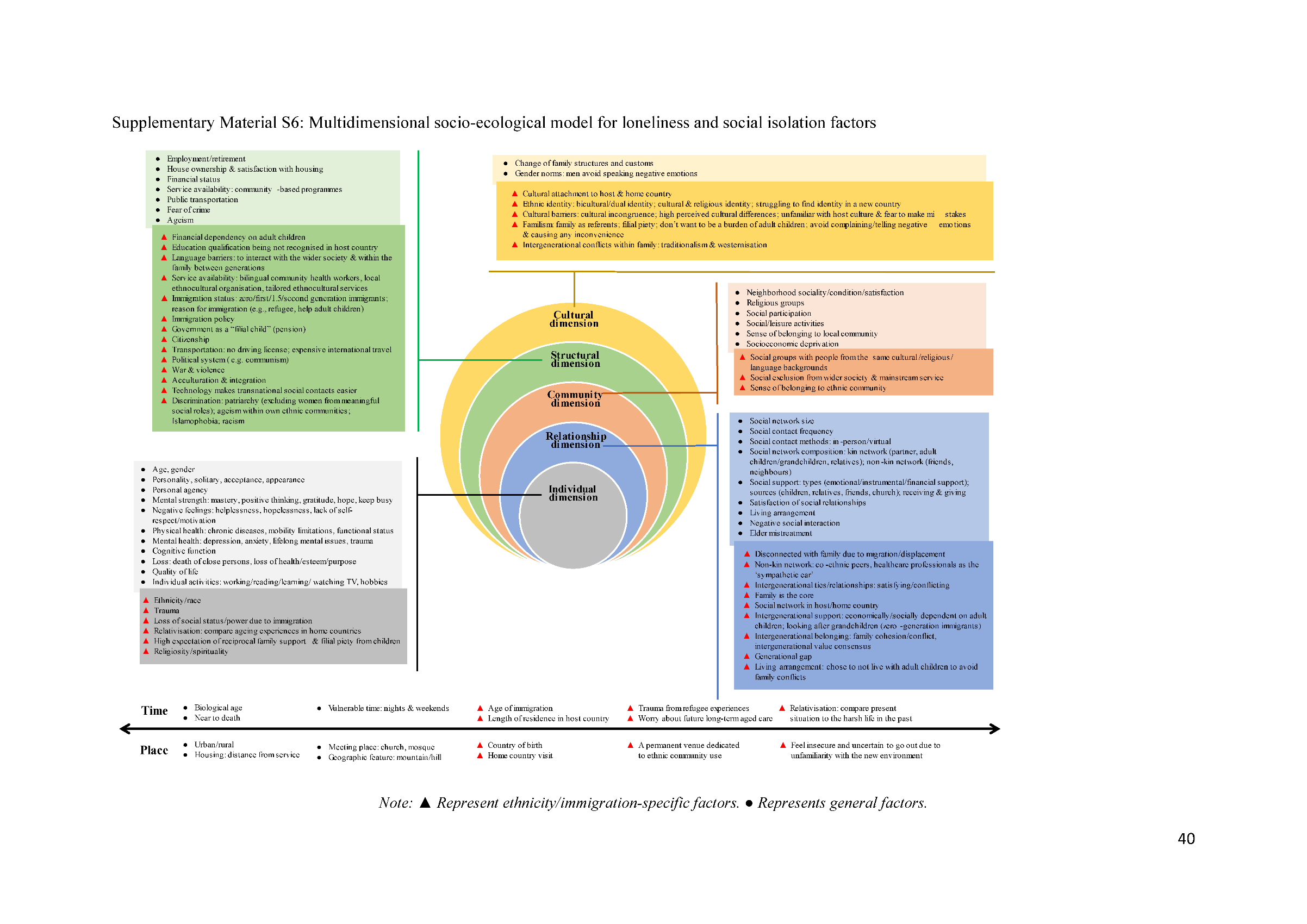 Note: ▲ Represent ethnicity/immigration-specific factors. ● Represents general factors. Supplementary Material S7: Preferred Reporting Items for Systematic reviews and Meta-Analyses extension for Scoping Reviews (PRISMA-ScR) ChecklistJBI = Joanna Briggs Institute; PRISMA-ScR = Preferred Reporting Items for Systematic reviews and Meta-Analyses extension for Scoping Reviews.* Where sources of evidence (see second footnote) are compiled from, such as bibliographic databases, social media platforms, and Web sites.† A more inclusive/heterogeneous term used to account for the different types of evidence or data sources (e.g., quantitative and/or qualitative research, expert opinion, and policy documents) that may be eligible in a scoping review as opposed to only studies. This is not to be confused with information sources (see first footnote).‡ The frameworks by Arksey and O’Malley (6) and Levac and colleagues (7) and the JBI guidance (4, 5) refer to the process of data extraction in a scoping review as data charting.§ The process of systematically examining research evidence to assess its validity, results, and relevance before using it to inform a decision. This term is used for items 12 and 19 instead of "risk of bias" (which is more applicable to systematic reviews of interventions) to include and acknowledge the various sources of evidence that may be used in a scoping review (e.g., quantitative and/or qualitative research, expert opinion, and policy document).From: Tricco AC, Lillie E, Zarin W, O'Brien KK, Colquhoun H, Levac D, et al. PRISMA Extension for Scoping Reviews (PRISMAScR): Checklist and Explanation. Ann Intern Med. 2018;169:467–473. doi: 10.7326/M18-0850.References: Adams Jr, J. P., Kaufman, A. V. and Dressler, W. W. (1989). Predictors of social isolation in older southern adults: A cross-racial analysis. Journal of Applied Gerontology, 8, 365-81. Ajrouch, K. J. (2008). Social isolation and loneliness among arab american elders: Cultural, social, and personal factors. Research in Human Development, 5, 44-59. doi:10.1080/15427600701853798Albert, I. (2021). Perceived loneliness and the role of cultural and intergenerational belonging: The case of portuguese first-generation immigrants in luxembourg. European Journal of Ageing, 18, 299-310. doi:10.1007/s10433-021-00617-7Ali, S. H., Islam, T., Pillai, S., Kalasapudi, L., Mammen, S., Inala, S., Kalasapudi, V., Islam, N. S. and Gunness, H. (2021). Loneliness and mental health outcomes among south asian older adult immigrants in the united states: A cross‐sectional study. International Journal of Geriatric Psychiatry, 36, 1423-35. doi:10.1002/gps.5549Beere, P., Keeling, S. and Jamieson, H. (2019). Ageing, loneliness, and the geographic distribution of new zealand's interrai-hc cohort. SOCIAL SCIENCE & MEDICINE, 227, 84-92. doi:j.socscimed.2018.08.002Berthold, S. M., Kong, S., Ostrander, J. and Fukuda, S. (2018). Socially isolated cambodians in the us: Recommendations for health promotion. Advances in Social Work, 18, 808-32. doi:10.18060/22318Burholt, V. and Dobbs, C. (2014). A support network typology for application in older populations with a preponderance of multigenerational households. Ageing & Society, 34, 1142-69. doi:10.1017/S0144686X12001511Byrne, K. A., Anaraky, R. G., Dye, C., Ross, L. A., Chalil Madathil, K., Knijnenburg, B. and Levkoff, S. (2021). Examining rural and racial disparities in the relationship between loneliness and social technology use among older adults. Frontiers in Public Health, 9, 723925. doi:10.3389/fpubh.2021.723925Cela, E. and Fokkema, T. (2017). Being lonely later in life: A qualitative study among albanians and moroccans in italy. Ageing & Society, 37, 1197-226. doi:10.1017/S0144686X16000209Chatters, L. M., Taylor, H. O., Nicklett, E. J. and Taylor, R. J. (2018). Correlates of objective social isolation from family and friends among older adults. Healthcare, 6, 24. doi:10.3390/healthcare6010024Ciobanu, R. O. and Fokkema, T. (2017). The role of religion in protecting older romanian migrants from loneliness. Journal of Ethnic and Migration Studies, 43, 199-217. doi:10.1080/1369183X.2016.1238905Ciobanu, R. O. and Fokkema, T. (2021). What protects older romanians in switzerland from loneliness? A life-course perspective. European Journal of Ageing, 18, 323-31. doi:10.1007/s10433-020-00579-2Compernolle, E. L., Finch, L. E., Hawkley, L. C. and Cagney, K. A. (2021). Momentary loneliness among older adults: Contextual differences and their moderation by gender and race/ethnicity. SOCIAL SCIENCE & MEDICINE, 285, 1-11. doi:10.1016/j.socscimed.2021.114307Creecy, R. F., Wright Jr, R. and Berg, W. E. (1983). Correlates of loneliness among the black elderly. Activities, Adaptation & Aging, 3, 9-16. doi:10.1300/J016v03n02_04Dane, S., Haslam, C., Jetten, J., Liu, S., Gallois, C. and Tran, T. L. N. (2020). The benefits of ethnic activity group participation on older immigrant well-being and host country adjustment. International Journal of Intercultural Relations, 77, 119-24. doi:10.1016/j.ijintrel.2020.05.006de Jong Gierveld, J., Van der Pas, S. and Keating, N. (2015). Loneliness of older immigrant groups in canada: Effects of ethnic-cultural background. Journal of cross-cultural gerontology, 30, 251-68. doi:10.1007/s10823-015-9265-xDe Witte, J. and Van Regenmortel, T. (2021). The relationship between loneliness and migration among belgian older adults. Ageing International, 1-23. doi:10.1007/s12126-021-09460-8Diaz, L. G., Savundranayagam, M. Y., Kloseck, M. and Fitzsimmons, D. (2019). The role of cultural and family values on social connectedness and loneliness among ethnic minority elders. Clinical Gerontologist, 42, 114-26. doi:10.1080/07317115.2017.1395377Dong, X., Chang, E.-S., Wong, E. and Simon, M. (2012). Perception and negative effect of loneliness in a chicago chinese population of older adults. Archives of gerontology and geriatrics, 54, 151-9. doi:10.1016/j.archger.2011.04.022Dong, X. and Chen, R. (2017). Gender differences in the experience of loneliness in us chinese older adults. Journal of women & aging, 29, 115-25. doi:10.1080/08952841.2015.1080534Dong, X., Zhang, M. and Chang, E.-S. (2015). The association between filial piety and loneliness among chinese older adults in the greater chicago area. Journal of Epidemiological Research, 2, 62-70. doi:10.5430/jer.v2n1p62Ehsan, A., Bolano, D., Guillaume-Boeckle, S. and Spini, D. (2021). Reducing loneliness in older adults: Looking at locals and migrants in a swiss case study. European Journal of Ageing, 18, 333-44. doi:10.1007/s10433-020-00577-4 Fokkema, T. and Naderi, R. (2013). Differences in late-life loneliness: A comparison between turkish and native-born older adults in germany. European Journal of Ageing, 10, 289-300. doi:10.1007/s10433-013-0267-7Gerst-Emerson, K., Shovali, T. E. and Markides, K. S. (2014). Loneliness among very old mexican americans: Findings from the hispanic established populations epidemiologic studies of the elderly. Archives of gerontology and geriatrics, 59, 145-9. doi:10.1016/j.archger.2014.01.007Han, S. D., Adeyemi, O., Wilson, R. S., Leurgans, S., Jimenez, A., Oullet, L., Shah, R., Landay, A., Bennett, D. A. and Barnes, L. L. (2017). Loneliness in older black adults with human immunodeficiency virus is associated with poorer cognition. Gerontology, 63, 253-62. doi:10.1159/000455253Hinojosa, R., Haun, J., Sberna Hinojosa, M. and Rittman, M. (2011). Social isolation poststroke: Relationship between race/ethnicity, depression, and functional independence. Topics in stroke rehabilitation, 18, 79-86. doi:10.1310/tsr1801-79Ip, D., Lui, C. W. and Chui, W. H. (2007). Veiled entrapment: A study of social isolation of older chinese migrants in brisbane, queensland. Ageing & Society, 27, 719-38. doi:10.1017/S0144686X07006083Jamieson, H. A., Gibson, H. M., Abey‐Nesbit, R., Ahuriri‐Driscoll, A., Keeling, S. and Schluter, P. J. (2018). Profile of ethnicity, living arrangements and loneliness amongst older adults in aotearoa new zealand: A national cross‐sectional study. Australasian Journal on Ageing, 37, 68-73. doi:10.1111/ajag.12496Jang, Y., Choi, E. Y., Park, N. S., Chiriboga, D. A., Duan, L. and Kim, M. T. (2021). Cognitive health risks posed by social isolation and loneliness in older korean americans. BMC geriatrics, 21, 1-8. doi:10.1186/s12877-021-02066-4Jang, Y., Park, N. S., Chiriboga, D. A., Yoon, H., Ko, J., Lee, J. and Kim, M. T. (2016). Risk factors for social isolation in older korean americans. Journal of aging and health, 28, 3-18. doi:10.1177/0898264315584578Jang, Y., Yoon, H., Park, J., Park, N. S., Chiriboga, D. A. and Kim, M. T. (2021). Health risks posed by social and linguistic isolation in older korean americans. Journal of the American Geriatrics Society, 69, 3258-66. doi:10.1111/jgs.17367Jetten, J., Dane, S., Williams, E., Liu, S., Haslam, C., Gallois, C. and McDonald, V. (2018). Ageing well in a foreign land as a process of successful social identity change. International journal of qualitative studies on health and well-being, 13, 1508198. doi:10.1080/17482631.2018.1508198Jiang, D., Fung, H. H., Lay, J. C., Ashe, M. C., Graf, P. and Hoppmann, C. A. (2019). Everyday solitude, affective experiences, and well-being in old age: The role of culture versus immigration. Aging & mental health, 23, 1095-104. doi:10.1080/13607863.2018.1479836Kim, O. (1997). Loneliness: A predictor of health perceptions among older korean immigrants. Psychological Reports, 81, 591-4. doi:10.2466/pr0.1997.81.2.591Kim, O. (1999a). Mediation effect of social support between ethnic attachment and loneliness in older korean immigrants. Research in nursing & health, 22, 169-75. doi:10.1002/(SICI)1098-240X(199904)22:2<169::AID-NUR8>3.0.CO;2-FKim, O. (1999b). Predictors of loneliness in elderly korean immigrant women living in the united states of america. Journal of advanced nursing, 29, 1082-8. doi:10.1046/j.1365-2648.1999.00993.x Klok, J., van Tilburg, T. G., Suanet, B., Fokkema, T. and Huisman, M. (2017). National and transnational belonging among turkish and moroccan older migrants in the netherlands: Protective against loneliness? European Journal of Ageing, 14, 341-51. doi:10.1007/s10433-017-0420-9Koehn, S., Ferrer, I. and Brotman, S. (2020). Between loneliness and belonging: Narratives of social isolation among immigrant older adults in canada. Ageing & Society, 1-21. doi:10.1017/S0144686X20001348Kong, D., Davitt, J. and Dong, X. (2018). Loneliness, depressive symptoms, and cognitive functioning among us chinese older adults. Gerontology and Geriatric Medicine, 4, 2333721418778201. doi:10.1177/2333721418778201Kotwal, A. A., Fuller, S. M., Myers, J. J., Hill, D., Tha, S. H., Smith, A. K. and M Perissinotto, C. (2021). A peer intervention reduces loneliness and improves social well‐being in low‐income older adults: A mixed‐methods study. Journal of the American Geriatrics Society, 69, 3365-76. doi:doi.org/10.1111/jgs.17450Lai, D. W., Li, J., Ou, X. and Li, C. Y. (2020). Effectiveness of a peer-based intervention on loneliness and social isolation of older chinese immigrants in canada: A randomized controlled trial. BMC geriatrics, 20, 1-12. doi:10.1186/s12877-020-01756-9Lam, J. (2021). Neighborhood characteristics, neighborhood satisfaction, and loneliness differences across ethnic–migrant groups in australia. The Journals of Gerontology: Series B. doi:10.1093/geronb/gbab219LaVeist, T. A., Sellers, R. M., Brown, K. A. E. and Nickerson, K. J. (1997). Extreme social isolation, use of community‐based senior support services, and mortality among african american elderly women. American Journal of community psychology, 25, 721-32. doi:10.1023/A:1024643118894Lin, X., Bryant, C., Boldero, J. and Dow, B. (2016). Psychological well-being of older chinese immigrants living in australia: A comparison with older caucasians. International Psychogeriatrics, 28, 1671-9. doi:10.1017/S1041610216001010Liu, J., Mao, W., Guo, M., Xu, L., Chi, I. and Dong, X. (2021). Loss of friends and psychological well-being of older chinese immigrants. Aging & mental health, 25, 323-31. doi:10.1080/13607863.2019.1693967Liu, L. (2011). Social connections, diabetes mellitus, and risk of mortality among white and african-american adults aged 70 and older: An eight-year follow-up study. Annals of epidemiology, 21, 26-33. doi:10.1016/j.annepidem.2010.10.012Locher, J. L., Ritchie, C. S., Roth, D. L., Baker, P. S., Bodner, E. V. and Allman, R. M. (2005). Social isolation, support, and capital and nutritional risk in an older sample: Ethnic and gender differences. SOCIAL SCIENCE & MEDICINE, 60, 747-61. doi:10.1016/j.socscimed.2004.06.023Mannes, Z. L., Burrell, L. E., Bryant, V. E., Dunne, E. M., Hearn, L. E. and Whitehead, N. E. (2016). Loneliness and substance use: The influence of gender among hiv+ black/african american adults 50+. AIDS care, 28, 598-602. doi:10.1080/09540121.2015.1120269Miyawaki, C. E. (2015). Association of social isolation and health across different racial and ethnic groups of older americans. Ageing & Society, 35, 2201-28. doi:10.1017/S0144686X14000890Morgan, T., Wiles, J., Moeke-Maxwell, T., Black, S., Park, H.-J., Dewes, O., Williams, L. A. and Gott, M. (2020). ‘People haven’t got that close connection’: Meanings of loneliness and social isolation to culturally diverse older people. Aging & mental health, 24, 1627-35. doi:10.1080/13607863.2019.1633619Ng, C. F. and Northcott, H. C. (2015). Living arrangements and loneliness of south asian immigrant seniors in edmonton, canada. Ageing & Society, 35, 552-75. doi:10.1017/S0144686X13000913Olofsson, J., Rämgård, M., Sjögren-Forss, K. and Bramhagen, A.-C. (2021). Older migrants’ experience of existential loneliness. Nursing ethics, 28, 1183-93. doi:10.1177/0969733021994167Pan, H., Fokkema, T., Switsers, L., Dury, S., Hoens, S. and De Donder, L. (2021). Older chinese migrants in coronavirus pandemic: Exploring risk and protective factors to increased loneliness. European Journal of Ageing, 18, 207-15. doi:10.1007/s10433-021-00625-7Panagiotopoulos, G., Walker, R. and Luszcz, M. (2013). A comparison of widowhood and well-being among older greek and british-australian migrant women. Journal of Aging Studies, 27, 519-28. doi:10.1016/j.jaging.2013.03.005Park, H. J., Morgan, T., Wiles, J. and Gott, M. (2019). Lonely ageing in a foreign land: Social isolation and loneliness among older asian migrants in new zealand. Health & social care in the community, 27, 740-7. doi:10.1111/hsc.12690Park, N. S., Jang, Y., Chiriboga, D. A. and Chung, S. (2020). Profiles of social engagement and their association with loneliness and self-rated health among older korean immigrants. Research on aging, 42, 300-11. doi:10.1177/0164027520927963Park, N. S., Jang, Y., Lee, B. S. and Chiriboga, D. A. (2017). The relation between living alone and depressive symptoms in older korean americans: Do feelings of loneliness mediate? Aging & mental health, 21, 304-12. doi:10.1080/13607863.2015.1099035Park, N. S., Jang, Y., Lee, B. S., Haley, W. E. and Chiriboga, D. A. (2013). The mediating role of loneliness in the relation between social engagement and depressive symptoms among older korean americans: Do men and women differ? Journals of Gerontology Series B: Psychological Sciences and Social Sciences, 68, 193-201. doi:10.1093/geronb/gbs062Salma, J. and Salami, B. (2020). “Growing old is not for the weak of heart”: Social isolation and loneliness in muslim immigrant older adults in canada. Health & social care in the community, 28, 615-23. doi:10.1111/hsc.12894Simon, M. A., Chang, E.-S., Zhang, M., Ruan, J. and Dong, X. (2014). The prevalence of loneliness among us chinese older adults. Journal of aging and health, 26, 1172-88. doi:10.1177/0898264314533722Sol, K., Sharifian, N., Manly, J. J., Brickman, A. M. and Zahodne, L. B. (2021). Associations between loneliness, reading ability and episodic memory in non-hispanic black and white older adults. Archives of Clinical Neuropsychology, 36, 1003-11. doi:10.1093/arclin/acab001Taylor, H. O. and Nguyen, A. W. (2020). Depressive symptoms and loneliness among black and white older adults: The moderating effects of race. Innovation in aging, 4, igaa048. doi:10.1093/geroni/igaa048Taylor, R. J., Chatters, L. M. and Taylor, H. O. (2019). Race and objective social isolation: Older african americans, black caribbeans, and non-hispanic whites. The Journals of Gerontology: Series B, 74, 1429-40. doi:10.1093/geronb/gby114ten Kate, R. L., Bilecen, B. and Steverink, N. (2020). A closer look at loneliness: Why do first-generation migrants feel more lonely than their native dutch counterparts? The Gerontologist, 60, 291-301. doi:10.1093/geront/gnz192Tomaka, J., Thompson, S. and Palacios, R. (2006). The relation of social isolation, loneliness, and social support to disease outcomes among the elderly. Journal of aging and health, 18, 359-84. doi:10.1177/0898264305280993Uysal-Bozkir, Ö., Fokkema, T., MacNeil-Vroomen, J. L., van Tilburg, T. G. and de Rooij, S. E. (2017). Translation and validation of the de jong gierveld loneliness scale among older migrants living in the netherlands. The Journals of Gerontology: Series B, 72, 109-19. doi:10.1093/geronb/gbv044van Tilburg, T. G. and Fokkema, T. (2021). Stronger feelings of loneliness among moroccan and turkish older adults in the netherlands: In search for an explanation. European Journal of Ageing, 18, 311-22. doi:10.1007/s10433-020-00562-xVang, C., Thor, P. and Sieng, M. (2021). Influencing factors of loneliness among hmong older adults in the premigration, displacement, and postmigration phases. Journal of Refugee Studies, 34, 3464-85. doi:10.1093/jrs/feab029Victor, C., Burholt, V. and Martin, W. (2012). Loneliness and ethnic minority elders in great britain: An exploratory study. Journal of cross-cultural gerontology, 27, 65-78. doi:10.1007/s10823-012-9161-6Victor, C., Dobbs, C., Gilhooly, K. and Burholt, V. (2021). Loneliness in mid-life and older adults from ethnic minority communities in england and wales: Measure validation and prevalence estimates. European Journal of Ageing, 18, 5-16. doi:10.1007/s10433-020-00564-9Wang, B. and Dong, X. (2018). The association between personality and loneliness: Findings from a community-dwelling chinese aging population. Gerontology and Geriatric Medicine, 4, 1-9. doi:10.1177/2333721418778181Weeks, J. R. and Cuellar, J. B. (1983). Isolation of older persons: The influence of immigration and length of residence. Research on aging, 5, 369-88. doi:10.1177/0164027583005003006Weng, S. S. (2019). An asian american community intergenerational response to older adult isolation and loneliness. Journal of Intergenerational Relationships, 17, 257-72. doi:10.1080/15350770.2019.1617591Wippold, G. M., Tucker, C. M., Roncoroni, J. and Henry, M. A. (2021). Impact of stress and loneliness on health-related quality of life among low income senior african americans. Journal of Racial and Ethnic Health Disparities, 8, 1089-97. doi:10.1007/s40615-020-00865-wWright-St Clair, V. A. and Nayar, S. (2020). Resettling amidst a mood of loneliness: Later-life chinese, indian and korean immigrants in new zealand. Ageing & Society, 40, 2393-409. doi:10.1017/S0144686X19000655Wu, Z. and Penning, M. (2015). Immigration and loneliness in later life. Ageing & Society, 35, 64-95. doi:10.1017/S0144686X13000470PopulationPopulationExposureolder adult(s)immigrant(s)lonelinessolder peoplemigrants(s)lonelyelderlynewcomer(s)social isolationelderrefugee(s)isolatedsenior(s)asylum seeker(s)ageingethnic(ity)agingethic minority old-ageminoritised ethnic(s) old age BAMEBMEpeople of colorDatabase Search StringScopus (TITLE-ABS-KEY (“social isolation” OR isolated OR loneliness OR lonely) AND TITLE-ABS-KEY (immigrant* OR migrant* OR refugee* OR ”asylum seeker*” OR “new comer*” OR ethnic* OR minority OR “ethnic minority” OR “minoritis(z)ed ethnic” OR race OR bame OR bme OR “people of color”) AND TITLE-ABS-KEY (elderly OR elder OR senior* OR “old* adult*” OR “old* people” OR ageing OR aging OR “old age” OR old-age)) AND (LIMIT-TO (DOCTYPE, “ar”) OR LIMIT-TO (DOCTYPE, “re”)) AND (LIMIT-TO (LANGUAGE, “English”))Web of Science“social isolation” OR “isolated” OR “lonely” OR “loneliness” and immigrant* OR migrant* OR “asylum seeker*” OR “new comer*” OR ethnic* OR minority OR “ethnic minority” OR “minoritis(z)ed ethnic” OR race OR BAME OR BME OR “people of color” and elderly OR elder OR senior* OR “old* adult*” OR “old* people” OR ageing OR aging OR “old age” OR old-age. Refined By: Document Types: Articles or Review Articles; Languages: EnglishPsycINFOAny Field: “social isolation” OR “isolated” OR “lonely” OR “loneliness” AND Any Field: immigrant* OR migrant* OR “asylum seeker*” OR “new comer*” OR ethnic* OR minority OR “ethnic minority” OR “minoritis(z)ed ethnic” OR race OR BAME OR BME OR “people of color” AND Any Field: elderly OR elder OR senior* OR “old* adult*” OR “old* people” OR ageing OR aging OR “old age” OR old-age AND Age Group: Aged (65 yrs & older) OR Very Old (85 yrs & older) AND Peer-Reviewed Journals onlyMedline(“social isolation” OR isolated OR loneliness OR lonely).mp. AND (immigrant* OR migrant* OR “asylum seeker*” OR “new comer*” OR ethnic* OR minority OR “ethnic minority” OR “minoritis(z)ed ethnic” OR race OR BAME OR BME OR “people of color”).mp. AND (elderly OR elder OR senior* OR “old* adult*” OR “old* people” OR ageing OR aging OR “old age” OR old-age).mp. limit to (english language)PubMed((“social isolation” OR loneliness OR lonely) AND (immigrant* OR migrant* OR “asylum seeker*” OR “new comer*” OR ethnic* OR minority OR “ethnic minority” OR “minoritis(z)ed ethnic” OR race OR BAME OR BME OR “people of color”)) AND (elderly OR elder OR senior* OR “old* adult*” OR “old* people” OR ageing OR aging OR “old age” OR old-age)CINAHLAB Abstract (“social isolation” OR “isolated” OR “lonely” OR “loneliness”) AND AB Abstract (immigrant* OR migrant* OR “asylum seeker*” OR “new comer*” OR ethnic* OR minority OR “ethnic minority” OR “minoritis(z)ed ethnic” OR race OR BAME OR BME OR “people of color”) AND AB Abstract (elderly OR elder OR senior* OR “old* adult*” OR “old* people” OR ageing OR aging OR “old age” OR old-age)SocINDEX"social isolation" OR loneliness OR lonely (All Fields) and immigrant* OR migrant* OR refugee* OR “asylum seeker*” OR "new comer*" OR ethnic* OR minority OR "ethnic minority" OR race OR BAME OR BME OR "people of color" (All Fields) and elderly OR senior* OR elder OR "old adult*" OR "old people" OR ageing OR aging OR "old age" OR old-age (All Fields) and Articles (Document Types) and English (Languages)ASSIAab(“social isolation” OR “isolated” OR “lonely” OR “loneliness”) AND ab(immigrant* OR migrant* OR “asylum seeker*” OR “new comer*” OR ethnic* OR minority OR “ethnic minority” OR “minoritis(z)ed ethnic” OR race OR BAME OR BME OR “people of color”) AND ab(elderly OR elder OR senior* OR “old* adult*” OR “old* people” OR ageing OR aging OR “old age” OR old-age)Embase(“social isolation” OR isolated OR loneliness OR lonely).mp. AND (immigrant* OR migrant* OR “asylum seeker*” OR “new comer*” OR ethnic* OR minority OR “ethnic minority” OR “minoritis(z)ed ethnic” OR race OR BAME OR BME OR “people of color”).mp. AND (elderly OR elder OR senior* OR “old* adult*” OR “old* people” OR ageing OR aging OR “old age” OR old-age).mp. limit to english languageAuthor(s)Year of publicationDiscipline1 Country of studyAims/research questionsStudy populationsStudy focusStudy focusStudy focusResearch designQuant & qual MethodPrimary & secondary dataSample SizeAuthor(s)Year of publicationDiscipline1 Country of studyAims/research questionsStudy populationsLoneliness&social isolationEthnicity/race& ImmigrationFactors & outcomes & lived experience & othersResearch designQuant & qual MethodPrimary & secondary dataSample SizeAdams Jr, Kaufman and Dressler (1989)Social workUSTo examine whether race has a modifying effect on the predictors of three underlying dimensions of social isolation: interaction with relatives, feelings of loneliness, and interaction with friends and neighbours.Black and white adults aged 60 and older Social isolationEthnicity/raceFactorsQuantCross-sectionalSecondary survey data n=1839White: 57%Black: 43%Ajrouch (2008)SociologyUSDo immigrants differ from U.S.-born Arab Americans in levels of social isolation and loneliness?Does acculturation explain differences in social isolation and loneliness? Do intergenerational relations explain differences in loneliness?Arab from Lebanon, Syria, and Iraq aged 55 and older BothImmigrationFactorsQuantCross-sectionalPrimary survey n=101US-born: n=38Immigrants: n=62Albert (2021)PsychologyLuxembourgTo explore the role of cultural and intergenerational belonging in order to identify both protective and risk factors regarding loneliness in middle and older age.First-generation Portuguese immigrants aged 41–80 years LonelinessImmigrationFactorsQuantCross-sectionalPrimary surveyn=131Ali et al. (2021)Public healthUSTo determine factors associated with mental health and loneliness within the South Asian older adult population in NYC.Persons who identified as South Asian aged 60 and olderLonelinessBothFactorsQuantCross-sectionalSecondary survey datan=682Beere, Keeling and Jamieson (2019)GeographyNew ZealandTo examine whether socio-spatial trends for loneliness within the interRAI-HC exist in New Zealand. The distribution of loneliness is analysed in regards to urban/rural status, ethnicity, and SES to identify whether particular groups are more at-risk of, or resilient to, being lonely.Asian, European, Māori, Pasifika adults aged 65 and older and who are frail or at-risk-of frail LonelinessEthnicity/raceFactorsQuantCross-sectionalSecondary survey datan=52937Berthold et al. (2018)Social workUSTo better understand the phenomenon of social isolation of Cambodian elders and young people in order to inform health promotion efforts.Cambodian elders and young people with refugee backgroundSocial isolationImmigrationLived experienceQualFocus groupsPrimaryn=7 (Cambodian community leaders)Burholt and Dobbs (2014)Social gerontologyUS, South AsiaCan a new robust network typology be discerned in older populations with a preponderance of multigenerational or extended households?Can a new network typology be validated through its predictive utility?Whether network type predicts loneliness and isolation?South Asians (Gujaratis, Punjabis and Sylhetis) aged 55 and olderBothBothFactorsQuantCross-sectionalPrimary surveyn=590UK: n=303 Asia: n=287Byrne et al. (2021)PsychologyUSTo examine whether the relationship between social technology use and loneliness diﬀers by race and geographic region.non-Hispanic White/Caucasian and non-Hispanic Black/African-American, and other racial/ethnic group adults aged 50 and olderBothEthnicity/raceFactorsQuantCross-sectionalSecondary survey datan=4315Non-Hispanic White/Caucasian:n= 3306Non-Hispanic Black/African-American:n=692Other: n=317Cela and Fokkema (2017)DemographyItalyTo explore the lived experiences and perceived causes of loneliness amongst older migrants in Italy.Albanian and Moroccan immigrants aged 50 and olderLonelinessImmigrationLived experienceQualIn-depth interviewsPrimary n=34Albania: n=19 Morocco: n=15Chatters et al. (2018)Social work/public healthUSTo investigate a broad set of sociodemographic, health, and family and friend network factors as correlates of objective social isolation from extended family members and friends among older adults.African-Americans, Black Caribbeans and non-Hispanic Whites aged 55 years and olderSocial isolationEthnicity/raceFactorsQuantCross-sectional Secondary survey datan=1321African-American: n=756Black Caribbean: n=281Non-Hispanic Whites: n=284Ciobanu and Fokkema (2017)SociologySwitzerlandHow and to what extent does religion protect older Romanian migrants from loneliness?Older Romanian immigrants aged 57 and overLonelinessImmigrationLived experienceQualIn-depth interviewsPrimaryn=30Ciobanu and Fokkema (2021)SociologySwitzerlandWhich coping strategies and underlying factors protect Romanian migrants in Switzerland from loneliness in later life?Older Romanian immigrants aged 65 and overLonelinessImmigrationLived experienceQualIn-depth interviewsPrimaryn=24Wright-St Clair and Nayar (2020)Social GerontologyNew ZealandWhat does the text say about Chinese, Indian and Korean late-life immigrants’ experiences of loneliness or social isolation?Chinese, Indian and Korean immigrants aged 60 and older and who migrated at the age of 55 and aboveLonelinessImmigrationLived experienceQualHermeneutic analysis of textSecondary text datan=153 quotesCompernolle et al. (2021)Unknown USTo examine (1) how momentary loneliness relates to (a) gender and race/ethnicity and (b) social and physical context (e.g., home, work); and the extent to which gender and racial/ethnic groups may be (2) differentially exposed to loneliness related contexts and/or (3) differentially reacting to these contexts.Non-Hispanic White, non-Hispanic Black, and non-Black Hispanic aged 65 and olderLonelinessEthnicity/raceFactorsQuantCross-sectionalSecondary ecological momentary assessment datan=342Non-Hispanic White: 27%Non-Hispanic Black: 51%Non-Black Hispanic: 22%Dane et al. (2020)PsychologyAustraliaTo test the role that ethnic group participation played in supporting older immigrants’ well-being as they aged in their host country.Older immigrants from Asia, Europe, South Africa, and the Middle East aged 63-91LonelinessImmigrationInterventionQuantQuasi-experimentalPrimary n=66Asian: 62.1%European: 30.3%South African and the Middle Eastern: 7.6%de Jong Gierveld, Van der Pas and Keating (2015)Social demographyCanadaTo explore the loneliness of several groups of older immigrants in Canada compared to native-born older adults.Natives, older immigrants of British or French origin; non-British or French European origin; non-European origin aged 65 and overLonelinessImmigrationFactorsQuantCross-sectional Secondary survey datan=3692Natives: n=2988Immigrants of British or French origin: n=269Immigrants of non-British or French European origin: n=228Immigrants of non-European origin: n=207De Witte and Van Regenmortel (2021)SociologyBelgiumTo investigate the relation between loneliness and migration among older adults in Belgium by differentiating between first- and second-generation immigrants.Natives, first- and second-generation immigrants aged 50 years and olderLonelinessImmigrationFactorsQuantCross-sectional Secondary survey datan=4490Natives: n=3477First-generation immigrants: n=334Second generation immigrants: n=323Dong and Chen (2017)Population health USTo: (a) examine gender differences in prevalence and symptoms of loneliness among Chinese older adults; and (b) compare gender differences in sociodemographic and health-related correlates of loneliness among U.S. Chinese older adults.Chinese older adults aged 60 and overLonelinessEthnicity/raceFactorsQuantCross-sectionalPrimary surveyn=3135Women: n=1819Men: n=1316Dong et al. (2012)Population health USTo investigate the cultural understandings of loneliness, identify the contexts of loneliness, and to examine its effect on the health and well-being of U.S. Chinese older adults.Chinese older adults aged 60 and overLonelinessEthnicity/raceLived experienceQualOpen-ended questions in survey and focus groupsPrimaryn=78Ehsan et al. (2021)Social scienceSwitzerlandHow older locals, newcomers (internal migrants), and expats (international migrants) engaged with a community-based intervention designed to reduce loneliness in older adults residing in one Swiss town, and whether participating reduced loneliness.Locals, newcomers and expats aged 55 and overLonelinessImmigrationInterventionMixedLongitudinal pre/post surveyEthnographic observation, interviews, comments section from surveysPrimary1) Survey: n=235Local: n= 109Newcomers: n= 58Expats: n=682) Group meeting participants: n=40Fokkema and Naderi (2013)DemographyGermanyTo examine whether Turkish older migrants are indeed lonelier than their peers with no migration background and to determine the factors that account for the differences in loneliness between them.Turkish and native older adults aged 50 and overLonelinessImmigrationFactorsQuantCross-sectional Secondary survey datan=3742Native: n=3248  Turkey immigrants: n=494 Diaz et al. (2019)Health scienceCanadaTo investigate the roles of acculturation and family values on loneliness and social isolation among ethnic minority elders.Asian, Latin American, Black Canadian, European and Middle Eastern adults aged 50 and olderBothImmigrationFactorsQuantCross-sectional Primary survey n=123Asian: n=71 Latin American: n=48 Black Canadian: n=4European: n=11 Middle Eastern: n=18Gerst-Emerson, Shovali and Markides (2014)GerontologyUSTo determine the prevalence and the correlates of loneliness among a community dwelling older Mexican American population.Mexican Americans aged 80 and olderLonelinessEthnicity/raceFactorsQuantCross-sectional Secondary survey datan=873US-born: 54%Foreign-born: 46%Han et al. (2017)MedicineUSTo test the hypotheses that (1) older Black adults with HIV would experience greater loneliness than older White adults with HIV, and (2) the association of greater loneliness with lower cognitive function would be stronger in Black adults with HIV than in White adults with HIV.Black and white adults with and without HIV aged 50 and olderLonelinessEthnicity/raceOutcomesQuantCross-sectional Primary	surveyn=1550Group 1: n=370HIV+: n=177HIV-: n=193Black: 68.9%White: 31%Group 2: without dementia or HIVn=1180 White: n=590 Black: n=590Hinojosa et al. (2011)SociologyUSTo explore the relationship between social isolation, depressive symptomatology, and the ability to manage activities of daily living poststroke for white, African American, and Puerto Rican veterans.African American, Puerto Rican Hispanic, and non-Hispanic white male veterans who are stroke survivors and aged 41-88Social isolationEthnicity/raceOutcomesMixedLongitudinal In-depth interviews, surveys Primaryn=77African Americans: n=18 Puerto Rican Hispanics: n=29 non-Hispanic whites: n=30Jang et al. (2016)Social workUSTo examine the prevalence of social isolation and its risk factors in older Korean Americans, focusing on both social ties to family and friends.Korean older adults aged 60 and overSocial isolationBothFactorsQuantCross-sectionalPrimary surveyn=1301Jang,  Choi, et al. (2021)Social work USTo examine associations among social isolation, loneliness, and cognitive health risks in older Korean Americans, focusing on the mediating role of loneliness in the relationship between social isolation and objective and subjective measures of cognitive impairment.Korean older adults aged 60 and overBothEthnicity/raceOutcomesQuantCross-sectionalPrimary surveyn=2061Jang,  Yoon, et al. (2021)Social work USTo examine health risks posed by social and linguistic isolation in older Korean Americans.Korean older adults aged 60 and overSocial isolationImmigrationOutcomesQuantCross-sectionalPrimary surveyn=2032Jetten et al. (2018)PsychologyAustraliaTo understand the factors contributing to social isolation and how this then impacts on older immigrants’ capacity to age well in a foreign land.Older immigrants from nine cultural groups (i.e., Chinese, Croatian, Dutch, El Salvadorian, German, Polish, South African with Indian origins, Spanish and Vietnamese) aged 66-92Social isolationImmigrationLived experienceQualIn-depth interviewsn=29Vietnamese: n=12Chinese: n=4Dutch: n=4Jiang et al. (2019)PsychologyCanadaTo examine (1) affective experience in daily solitude; and (2) the association between everyday affect in solitude and well-being, focusing on the distinct roles of culture and immigration in moderating these associations.Native Caucasians in Canada, native Chinese in Hong Kong, Caucasian immigrants from Europe or US, Chinese immigrants aged 61-93Social isolation (solitude)ImmigrationOutcomesQuantCross-sectionalPrimary survey and time sampling n=162Native Caucasians in Canada: n=48Native Chinese in Hong Kong: n=38 Immigrated Caucasians: n=33Immigrated Chinese: n=43ten Kate, Bilecen and Steverink (2020)SociologyNetherlandsTo examine quantitative and qualitative aspects of social relationships to better understand differences in loneliness experienced by older first-generation migrants and natives in the Netherlands.Immigrants and natives aged 40 years and older who use formal careLonelinessImmigrationFactorsQuantCross-sectionalSecondary survey datan=7920Native Dutch: n=6658Immigrants: n=1262Kim (1997)Nursing USTo examine whether loneliness predicts perceptions of health (i.e., emotional and physical health) of older Korean immigrants.Older Korean immigrants aged 60 and overLonelinessImmigrationOutcomesQuant Cross-sectionalPrimary surveyn=174Kim (1999b)Nursing USTo examine the predictors of loneliness in elderly Korean immigrant women.Older Korean immigrant women aged 60 and overLonelinessImmigrationFactorsQuant Cross-sectionalPrimary surveyn=110N. S. Park et al. (2020)Social workUSTo develop a typology of social engagement in older Korean immigrants in the US and compare the groups in the typology regarding their level of loneliness and self-rated health.Older Korean immigrants aged 60 and overLonelinessImmigrationFactorsQuant Cross-sectionalPrimary surveyn=2149Kim (1999a)Nursing USTo investigate the mediating effect of emotional and tangible support between ethnic attachment and loneliness in older Korean immigrants.Older Korean immigrants aged 60 and overLonelinessImmigrationFactorsQuant Cross-sectionalPrimary surveyn=174Klok et al. (2017)SociologyNetherlandsTo investigate how a sense of belonging functions as protective mechanism against loneliness.Turkish and Moroccan older immigrants aged 55–66 LonelinessImmigrationFactorsQuantCross-sectionalSecondary survey datan=461Koehn, Ferrer and Brotman (2020)Social gerontologyCanadaTo examine how life events, timing and structural forces shape participants’ experiences of social isolation and loneliness.Diverse immigrant older adults (i.e., two Korean: 77 and 75-year-old, one Pakistani: 76-year-old, one Filipina: 62-year-old )BothImmigrationLived experienceQualCase study: structural life-story narrative interviews and photovoicen=4Kong, Davitt and Dong (2018)Social workUSTo investigate the relationship between loneliness and cognitive functioning and examine whether depressive symptoms moderate the relationship between loneliness and cognitive functioning.Chinese older adults aged 60 and above LonelinessEthnicity/raceOutcomesQuantCross-sectionalSecondary survey datan=3051Kotwal et al. (2021)MedicineUSTo assess the effect of a peer intervention in addressing loneliness, isolation, and behavioural health needs among low-income, community-dwelling older adults of diverse racial and ethnic backgrounds.Mixed ethnicity older adults: African American, Latino, Native American, Asian, White, Multi-ethnic low-income adults aged 70 and older LonelinessEthnicity/raceInterventionMixedLongitudinal, survey, in-depth interviewsPrimaryParticipants in a 24-month study period: 6-month: n = 74 12-months: n=5824-months: n=20. (Total 228 individual encounters)Interviews:Participants: n=15Peers: n=6 Lai et al. (2020)Social workCanadaTo examine the effectiveness of a peer-based intervention in reducing loneliness, social isolation, and improving psychosocial well-being with a sample of aging Chinese immigrants.Older Chinese immigrants aged 65 and aboveLonelinessImmigrationInterventionQuantRandomised control parallel trialPrimary surveyn=60LaVeist et al. (1997)Public healthUSTo examine the effect of extreme social isolation and use of community-based senior support services (i.e., formal social support) on mortality.African American older women aged 55-96)Social isolationEthnicity/raceOutcomesQuantCross-sectionalSecondary survey datan=726Lin et al. (2016)PsychologyAustraliaTo provide preliminary data on psychological well-being (i.e., depression, anxiety, loneliness, and quality of life) among older Chinese immigrants living in Australia. Older Chinese immigrants and native Australians aged 65 and aboveLonelinessImmigrationDescription/comparison onlyQuantCross-sectionalPrimary surveyJ. Liu et al. (2021)Social workUSTo examine associations between loss of friends and psychological well-being among older Chinese immigrants and whether such associations are moderated by age, gender, marital status, and social connection.Older Chinese immigrants aged 60 and aboveLonelinessImmigrationFactorsQuantCross-sectionalSecondary survey datan=3157L. Liu (2011)EpidemiologyUSTo examine the independent and joint effects of having a lack of social connections and diabetes mellitus on the risk of mortality among older white and African-American adults.White and African American adults aged 70 and olderSocial isolationEthnicity/raceOutcomesQuantLongitudinal observationalSecondary survey datan=9106African-American: n=1049White: n=8057Locher et al. (2005)MedicineUSTo examine the relationships between social isolation, social support, social capital and nutritional risk in older black and white women and men.Black and White older adults aged 65 and aboveSocial isolationEthnicity/raceOutcomesQuantCross-sectionalSecondary survey datan=1000Black: n=500White: n=500Mannes et al. (2016)PsychologyUSTo test the hypothesis that there would be an association between loneliness and substance moderated by gender in HIV+ older adults.HIV+ Black/African American men and women aged 50 and aboveLonelinessEthnicity/raceOutcomesQuantCross-sectionalPrimary surveyn=96Miyawaki (2015)Social workUSTo examine the association of social isolation and physical and mental health among Black, White and Hispanic elders in the US.Non-Hispanic Black, non-Hispanic White and Hispanic adults aged 57-85Social isolationEthnicity/raceOutcomesQuantCross-sectionalSecondary survey datan=2923White: n=2110Black: n=509 Hispanic: n=304Morgan et al. (2020)Public healthNew ZealandTo comparatively outline the meanings of loneliness and social isolation from the perspective of four ethnically diverse groups of older adults. Māori, Pacific, Asian, and European adults aged 65 and above or self-identifying as olderBothEthnicity/raceLived experienceQualIn-depth interviews, focus groupsPrimaryn=76Interview: n=44Māori: n=10Pacific: n=10Asian: n=10New Zealand European: n=13Other: n=13 focus groups (i.e. Korean, Chinese, Mixed ethnicity focus group): n=32Ng and Northcott (2015)PsychologyCanadaTo examine the relationships between self-reported loneliness and living arrangements.South Asian immigrants aged 60 and olderLonelinessBothFactorsQuantCross-sectionalPrimary surveyn=161India: 82%Pakistan: 14%Sri Lanka: 3%Bangladesh: 1%Olofsson et al. (2021)PsychologySwedenTo explore older immigrants’ experience of existential loneliness.Older immigrants aged 65 and aboveLonelinessImmigrationLived experienceQualIn-depth interviewsPrimaryn=15Austrian: n=1 German: n=2 Hungarian: n=1 Iranian: n=1 Poles: n=3 Portuguese: n=1 Serbs: n=5 Slovenian: n=1Pan et al. (2021)PsychologyBelgium, NetherlandsWhat are the consequences of the coronavirus pandemic for older Chinese immigrants in terms of increased loneliness and its risk factors and protective factors? Which risk and protective factors have contributed to the incidence and prevention of higher loneliness levels?Chinese immigrants aged 50 and olderLonelinessImmigrationFactorsQuantCross-sectional Primary survey n=98Panagiotopoulos, Walker and Luszcz (2013)Public healthAustraliaTo examine the well-being (i.e. self-rated health, depression and loneliness) of older immigrant widows from two groups in South Australia.British-born and Greek-born widowed immigrants aged 60 and olderLonelinessBothFactorsQuantCross-sectionalPrimary surveyn=121British-born: n = 61Greek-born: n = 60H. J. Park et al. (2019)Social workNew ZealandTo further develop a conceptual understanding of loneliness and social isolation from the perspective of older Asian immigrants themselves.Chinese or South Korean immigrants aged 65 and older and who immigrated in their old age to join adult children BothBothLived experienceQualIn-depth interviews, focus groupsPrimaryn=25Interviews: n=10Focus groups: older adults n=10; Chinese professionals n=5N. S. Park et al. (2017)Social work USTo explore the relations of living alone, loneliness, and depressive symptoms adjusted for socio-demographic characteristics, health, and general social integration characteristics.	Older Korean adults aged 60 and above BothEthnicity/raceOutcomesQuantCross-sectional Primary surveyn=209N. S. Park et al. (2013)Social workUSTo conceptualise loneliness as a mediator in the relation between social engagement and depressive symptoms and explore gender differences in the mediation model.	Older Korean adults aged 60 and aboveBothEthnicity/raceOutcomesQuantCross-sectional Primary surveyn=674Salma and Salami (2020)Nursing CanadaTo understand the experiences of healthy ageing in Muslim communities in an urban centre in Alberta.	People aged 55 and older and self-identified as Muslim.BothEthnicity/raceLived experienceQualInterviews, focus groupsPrimaryn=67Interviews: n=237 focus groups.Muslim older adults: n=51Stakeholders (i.e., religious leaders, service providers, community volunteers/leaders): n=16Simon et al. (2014)MedicineUSTo describe the overall prevalence of loneliness, identify the prevalence of specific symptoms, and examine loneliness prevalence by various socio-demographic characteristics among Chinese older adults in the United States.	Chinese older adults aged 60 and overLonelinessEthnicity/raceFactorsQuantCross-sectional Secondary survey datan=3129Sol et al. (2021)PsychologyUSTo examine whether the association between reading ability and episodic memory is moderated by loneliness and whether these associations differ by race.	Non-Hispanic White and non-Hispanic Black older adults aged 65 and overLonelinessEthnicity/raceOutcomesQuantCross-sectional Secondary survey datan=425H. O. Taylor and Nguyen (2020)Social workUSTo determine whether race moderated the relationship between loneliness and depressive symptoms.	Black and white older adults aged 54 and overLonelinessEthnicity/raceOutcomesQuantCross-sectional Secondary survey datan=6469R. J. Taylor, Chatters and Taylor (2019)Social workUSTo investigate the correlates of objective social isolation among older African Americans, Black Caribbean immigrants, and non-Hispanic Whites.African Americans, non-Hispanic Whites and Black Caribbeans aged 55 and olderSocial isolationEthnicity/raceDescription/comparison onlyQuantCross-sectional Secondary survey datan=1439African American: n=837Black Caribbean: n=304non-Hispanic White: n=298Tomaka, Thompson and Palacios (2006)Public health USTo examine relations between social isolation, loneliness, and social support to health outcomes in a sample of New Mexico seniors.	Caucasian and Hispanic adults aged 60 and olderBothEthnicity/raceOutcomesQuantCross-sectional Secondary survey datan=755Caucasian: 72% Hispanic: 23% Others: 5%Jamieson et al. (2018)MedicineNew ZealandTo explore the patterns of living arrangements, ethnicity and loneliness amongst older adults living at home.Asian, European, Māori, Pasifika adults aged 65 and older and who are frail or at-risk-of frailLonelinessEthnicity/raceDescription/comparison onlyQuantCross-sectional Secondary survey datan=71859Māori: n=3897Pasiﬁka: n=2225Asian: n=1658European: n=63535Other: n=544Uysal-Bozkir et al. (2017)PsychologyNetherlandsTo focus on Turkish, Moroccan, and Surinamese older adults living in the Netherlands and to (a) translate the DJGLS into their home-country language and (b) evaluate psychometric properties of the DJGLS to assess its cross-cultural validity.Turkish, Moroccan, and Surinamese descent immigrants and native Dutch aged 55 and olderLonelinessEthnicity/raceMeasurementQuantCross-sectional Secondary survey datan=1078Turkish: n=215Moroccan: n=138Surinamese Creole: n=172Surinamese Hindustani: n=65Native Dutch: n=488van Tilburg and Fokkema (2021)SociologyNetherlandsTo examine whether differences in loneliness between Moroccan, Turkish and Dutch origin can be understood based on three factors: in comparison with non-migrants, migrants (1) have a different understanding of the concept of loneliness and report loneliness relatively quickly; (2) have higher loneliness-related risks; and (3) suffer more severe consequences when protective factors are lacking.	Moroccan, Turkish immigrants and native Dutch aged 55 and olderLonelinessEthnicity/raceFactorsQuantCross-sectional Secondary survey datan=703Native Dutch: n=292Moroccan: n=176Turkish: n=235Vang, Thor and Sieng (2021)Social workUSTo explore the factors influencing loneliness in the premigration, displacement, and postmigration phases among older Hmong refugees.	Hmong older adults aged 65 and older with a refugee backgroundLonelinessBothLived experienceQualIn-depth interviewsPrimary n=17Victor, Burholt and Martin (2012)Gerontology UKTo consider the prevalence of loneliness amongst older people from the key minority groups (i.e., Indian, Pakistani, Bangladeshi, African Caribbean, and Chinese) growing old in Britain and draw explicit comparisons for these groups with the prevalence of loneliness reported for the general population and with older people in their countries of origin.African, Chinese, Caribbean, Indian, Pakistani and Bangladeshi people aged 65 years and overLonelinessEthnicity/raceDescription/comparison onlyQuantCross-sectional Secondary survey datan=469Group 1: n=300Indian: n=50Pakistani: n=50Bangladeshi: n=50African: n=50Chinese: n=50Caribbean: n=50Group 2: n=169Punjabi: n=66Gujarati: n=55Sylheti: n=48Victor et al. (2021)Gerontology UKTo explore the utility of two standard measurement tools (i.e. six-item DJG scale and a single-item question) and the prevalence of loneliness for mid-life and older adults from six different ethnic minority groups resident in England and Wales.	Black Caribbean, Black African, Indian, Pakistani, Bangladeshi, Chinese adults aged 40 and olderLonelinessEthnicity/raceFactors/ MeasurementQuant Cross-sectional Primary surveyn=1206Black Caribbean: n=224Black African: n=215Indian: n=201Pakistani: n=211Bangladeshi: n=199Chinese: n=156Wang and Dong (2018)Public healthUSTo examine the associations between personality traits (i.e. neuroticism and conscientiousness) and the lonely feelings within Chinese older adults.	Chinese older adults aged 60 and overLonelinessEthnicity/raceFactorsQuantCross-sectional Secondary survey datan=3157Weeks and Cuellar (1983)Demography USIs older people who have migrated are more socially isolated than other older people? Do people who have lived in an area for a long time enjoy greater integration into a social network when they grow old than those who arrived more recently?	People aged 60 and older from ten ethnic groups (Black, Hispanic, Pilipino, Guanmanian, Samoan, Japanese, Chinese, Korean, American Indian, and nonminority)Social isolationBothFactorsQuantCross-sectionalPrimary survey n=1139Hispanic: n=235Black: n=231Pilipino: n=74Samoan: n=58Guamanian: n=65Japanese: n=109Chinese: n=57Korean: n=54American Indian: n=89Nonminority: n=167Weng (2019)Social workUSTo focus on the development and implementation of intergenerational programs as examples of an Asian American community’s response to older adult isolation and loneliness.	Older Asian American adultsBothEthnicity/raceInterventionQualCase study: observations, documents, in-depth interviewsPrimaryCase: n=2Interviews: n=7Wippold et al. (2021)PsychologyUSTo examine the impact of perceived stress and loneliness on the health-related quality of life of low-income senior African Americans	Older low-income African Americans aged 60 and overLonelinessEthnicity/raceOutcomesQuantCross-sectional Primary surveyn=281Wu and Penning (2015)SociologyCanadaTo examine the effects of immigrant status as well as immigrant generation, length of residence in Canada and race/ethnicity on loneliness among older adults.	Older immigrants and Canadian-born people aged 60+ from different ethnic groups (i.e., French, other European origin, Chinese, South Asian, British/French and other, Other, British Isles)LonelinessBothFactorsQuantCross-sectional Secondary survey datan=10553Immigrants: n=2012 Canadian-born: n=8541Ip, Lui and Chui (2007)SociologyAustraliaTo ascertain the problems encountered by older Chinese Australians in their daily lives and social activities.	Chinese immigrants aged 60 and olderBothBothLived experienceMixedSurvey, focus groupsPrimarySurvey: n=745 Focus group: n=42 (older Chinese adults: n=34; service providers: n=8)	Dong, Zhang and Chang (2015)Population healthUSTo examine the association between ﬁlial piety and loneliness among Chinese older adults in the U.S.	Chinese older adults aged 60 and overLonelinessEthnicity/raceFactorsQuantCross-sectional Secondary survey datan=3159Creecy, Wright Jr and Berg (1983)Social workUSTo examine the relationship of selected demographic, activity and social-psychological variables to feelings of loneliness among a national sample of non-institutionalized black elderly.Black adults aged 55 and olderLonelinessEthnicity/raceFactorsQuantCross-sectional Secondary survey datan=479Lam (2021)SociologyAustraliaWhether older adults from a migrant or Indigenous background report variation in loneliness, as compared with the majority native-born, non-Indigenous group?How the neighbourhood as a social environment might shape loneliness?Whether and how variation in the neighbourhood environment could explain any observed differences in loneliness across ethnic–migrant groups?Australia-born, non-Indigenous adults, immigrants from English-speaking countries, immigrants from non-English-speaking countries, Australia-born, Indigenous adults aged 50 and olderLonelinessImmigrationFactorsQuantCross-sectionalSecondary survey datan=9305Australia-born, non-Indigenous respondents: 68%;Immigrants from English-speaking countries: 15%;Immigrants from non-English-speaking countries: 16%;Australia-born, Indigenous respondents: 2%National DatabaseCountryDescriptionStudies using this databaseHealth and Retirement Study (HRS) USA nationally representative longitudinal study of Americans aged 50 and older, including demographics, health, and cognitive measuresByrne et al. (2021), H. O. Taylor and Nguyen (2020)The National Survey of American Life: Coping with Stress in the 21st Century (NSAL)USA national survey investigating mental disorders among national samples of the black and non-Hispanic white populationsR. J. Taylor, Chatters and Taylor (2019), Chatters et al. (2018) The Longitudinal Studies of Aging (LSOAs) US A longitudinal study with a nationally representative sample of persons aged 70 and over to measure changes in health, functional status, living arrangements, and health services utilizationL. Liu (2011), LaVeist et al. (1997)National Social Life, Health, and Aging Project (NSHAP) US A longitudinal, population-based study of health and social factors consisting of a nationally representative sample of community-dwelling adults agedfrom 57 to 85Miyawaki (2015)General Social SurveyCanadaAn annual national survey that gathers individual- and household-level data to monitor changes in the social conditions and wellbeing of Canadiansde Jong Gierveld, Van der Pas and Keating (2015), Wu and Penning (2015) Longitudinal aging study Amsterdam (LASA) NetherlandsA longitudinal, population-based study of predictors and consequences of ageing, studying the physical, emotional, cognitive and social functioning of older adults (aged 55-84 at baseline data collection)van Tilburg and Fokkema (2021), Klok et al. (2017)Household, Income, and Labour Dynamics in Australia (HILDA) SurveyAustraliaA household-based, ongoing annual longitudinal study collecting information about economic and social well-being, labour market and family life from individuals aged 15 andolder living in the same householdsLam (2021)Home Care International Residential Assessment Instrument (interRAI-HC） New ZealandA standardised instrument that is used to produce clinically assessed needs and risk profiles, consisting of 236 questions over twenty domains and covering approximately 90% of all frail or at-risk-of-frail older adultsJamieson et al. (2018), Beere, Keeling and Jamieson (2019)Belgian Survey of Health, Ageing and Retirement in Europe (SHARE) BelgiumA cross-national and longitudinal survey conducted in 20 European countries and Israel, containing data about life domains of community-dwelling older adults aged 50 and olderDe Witte and Van Regenmortel (2021)German Generations and Gender Survey (GGS) GermanyA survey focused on the relationship between generations (i.e. children and parents) and in couples (i.e. gender) of non-institutionalised individuals aged 18-79 from 19 countries. Fokkema and Naderi (2013)Predictorsn=34Adams Jr, Kaufman and Dressler (1989), Ajrouch (2008), Albert (2021), Ali et al. (2021), Beere, Keeling and Jamieson (2019), Burholt and Dobbs (2014), Byrne et al. (2021), Chatters et al. (2018), Compernolle et al. (2021), de Jong Gierveld, Van der Pas and Keating (2015), De Witte and Van Regenmortel (2021), Dong and Chen (2017), Fokkema and Naderi (2013), Diaz et al. (2019), Gerst-Emerson, Shovali and Markides (2014), Jang et al. (2016), ten Kate, Bilecen and Steverink (2020), Kim (1999b), N. S. Park et al. (2020), Kim (1999a), Klok et al. (2017), J. Liu et al. (2021), Ng and Northcott (2015), Pan et al. (2021), Panagiotopoulos, Walker and Luszcz (2013), Simon et al. (2014), van Tilburg and Fokkema (2021), Victor et al. (2021), Wang and Dong (2018), Weeks and Cuellar (1983), Wu and Penning (2015), Dong, Zhang and Chang (2015), Creecy, Wright Jr and Berg (1983), Lam (2021)Outcomesn=18Han et al. (2017), Hinojosa et al. (2011), Jang,  Choi, et al. (2021), Jang,  Yoon, et al. (2021), Jiang et al. (2019), Kim (1997), Kong, Davitt and Dong (2018), LaVeist et al. (1997), L. Liu (2011), Locher et al. (2005), Mannes et al. (2016), Miyawaki (2015), N. S. Park et al. (2017), N. S. Park et al. (2013), Sol et al. (2021), H. O. Taylor and Nguyen (2020), Tomaka, Thompson and Palacios (2006), Wippold et al. (2021)Outcomesn=18Han et al. (2017), Hinojosa et al. (2011), Jang,  Choi, et al. (2021), Jang,  Yoon, et al. (2021), Jiang et al. (2019), Kim (1997), Kong, Davitt and Dong (2018), LaVeist et al. (1997), L. Liu (2011), Locher et al. (2005), Mannes et al. (2016), Miyawaki (2015), N. S. Park et al. (2017), N. S. Park et al. (2013), Sol et al. (2021), H. O. Taylor and Nguyen (2020), Tomaka, Thompson and Palacios (2006), Wippold et al. (2021)Lived Experiencesn=14Berthold et al. (2018), Cela and Fokkema (2017), Ciobanu and Fokkema (2017), Ciobanu and Fokkema (2021), Wright-St Clair and Nayar (2020), Dong et al. (2012), Jetten et al. (2018), Koehn, Ferrer and Brotman (2020), Morgan et al. (2020), Olofsson et al. (2021), H. J. Park et al. (2019), Salma and Salami (2020), Vang, Thor and Sieng (2021), Ip, Lui and Chui (2007)Lived Experiencesn=14Berthold et al. (2018), Cela and Fokkema (2017), Ciobanu and Fokkema (2017), Ciobanu and Fokkema (2021), Wright-St Clair and Nayar (2020), Dong et al. (2012), Jetten et al. (2018), Koehn, Ferrer and Brotman (2020), Morgan et al. (2020), Olofsson et al. (2021), H. J. Park et al. (2019), Salma and Salami (2020), Vang, Thor and Sieng (2021), Ip, Lui and Chui (2007)Predictorsn=34Adams Jr, Kaufman and Dressler (1989), Ajrouch (2008), Albert (2021), Ali et al. (2021), Beere, Keeling and Jamieson (2019), Burholt and Dobbs (2014), Byrne et al. (2021), Chatters et al. (2018), Compernolle et al. (2021), de Jong Gierveld, Van der Pas and Keating (2015), De Witte and Van Regenmortel (2021), Dong and Chen (2017), Fokkema and Naderi (2013), Diaz et al. (2019), Gerst-Emerson, Shovali and Markides (2014), Jang et al. (2016), ten Kate, Bilecen and Steverink (2020), Kim (1999b), N. S. Park et al. (2020), Kim (1999a), Klok et al. (2017), J. Liu et al. (2021), Ng and Northcott (2015), Pan et al. (2021), Panagiotopoulos, Walker and Luszcz (2013), Simon et al. (2014), van Tilburg and Fokkema (2021), Victor et al. (2021), Wang and Dong (2018), Weeks and Cuellar (1983), Wu and Penning (2015), Dong, Zhang and Chang (2015), Creecy, Wright Jr and Berg (1983), Lam (2021)Prevalence Description/Comparisonn=5Lin et al. (2016), Victor et al. (2012), Taylor et al. (2019), Jamieson et al. (2018), Ip et al. (2007)Intervention Programme Evaluationn=5Dane et al. (2020), Ehsan et al. (2021), Kotwal et al. (2021), Lai et al. (2020), Weng (2019)Intervention Programme Evaluationn=5Dane et al. (2020), Ehsan et al. (2021), Kotwal et al. (2021), Lai et al. (2020), Weng (2019)Measurement Validationn=2Uysal-Bozkir et al. (2017), Victor et al. (2021)Studies focus on predictors of loneliness or social isolation n=34Studies focus on predictors of loneliness or social isolation n=34Studies focus on predictors of loneliness or social isolation n=34Studies focus on predictors of loneliness or social isolation n=34Studies focus on predictors of loneliness or social isolation n=34ReferencesReferencesPredictorsPredictorsOutcomesAdams Jr, Kaufman and Dressler (1989)Adams Jr, Kaufman and Dressler (1989)Social participation, sociodemographic factors (i.e. sex, age, education, marital status), health status (i.e. self-rated heath, number of health problems), functional status.Social participation, sociodemographic factors (i.e. sex, age, education, marital status), health status (i.e. self-rated heath, number of health problems), functional status.Social isolation Ajrouch (2008)Ajrouch (2008)Acculturation, support from adult children, sociodemographic factors (i.e. gender, age, education, marital status), self-rated health.Acculturation, support from adult children, sociodemographic factors (i.e. gender, age, education, marital status), self-rated health.Loneliness, social isolation Albert (2021)Albert (2021)Cultural belonging: cultural attachment to both country of host and orgin, bicultural identity orientation, acculturative stress.Intergenerational belonging: family cohesion, family conflict, perceived intergenerational value consensus.Cultural belonging: cultural attachment to both country of host and orgin, bicultural identity orientation, acculturative stress.Intergenerational belonging: family cohesion, family conflict, perceived intergenerational value consensus.LonelinessAli et al. (2021)Ali et al. (2021)Living status: living alone, living close to family/friends.Acculturation: Time in US, citizenship status, English proficiency.Health status: have a primary care doctor, self-rated health.Finance: annual household income, source of personal income (from savings, social security, or employment), household ownership.Socioemographic factors: age, gender, education, country of birthLiving status: living alone, living close to family/friends.Acculturation: Time in US, citizenship status, English proficiency.Health status: have a primary care doctor, self-rated health.Finance: annual household income, source of personal income (from savings, social security, or employment), household ownership.Socioemographic factors: age, gender, education, country of birthLoneliness, depression, emotional distress Beere, Keeling and Jamieson (2019)Beere, Keeling and Jamieson (2019)Urban/rural status, ethnicity, socioeconomic deprivation, living alone, carer stress, negative social interaction Urban/rural status, ethnicity, socioeconomic deprivation, living alone, carer stress, negative social interaction LonelinessBurholt and Dobbs (2014)Burholt and Dobbs (2014)Types of support networksTypes of support networksLoneliness, social isolation Byrne et al. (2021)Byrne et al. (2021)Race, urban/rural, social technology use, perceived social support, perceived social negativity, social engagement, social contactRace, urban/rural, social technology use, perceived social support, perceived social negativity, social engagement, social contactLonelinessChatters et al. (2018)Chatters et al. (2018)Sociodemographic factors: age, race/ethnicity, gender, family income, education, maritalstatus, household status. Functional status, self-rated health, quality of family and friend relationships.Sociodemographic factors: age, race/ethnicity, gender, family income, education, maritalstatus, household status. Functional status, self-rated health, quality of family and friend relationships.Social isolationCompernolle et al. (2021)Compernolle et al. (2021)Sociodemographic factors: age, gender, race/ethnicity, education.Physical Context (Location): at home, in transit (any form), at work, and someplace else.Social Context: whether the participant was with a spouse/partner, family member, friend, pet, or other. Household composition: lived alone and household size. Self-rated health, marital status, employment status.Sociodemographic factors: age, gender, race/ethnicity, education.Physical Context (Location): at home, in transit (any form), at work, and someplace else.Social Context: whether the participant was with a spouse/partner, family member, friend, pet, or other. Household composition: lived alone and household size. Self-rated health, marital status, employment status.Momentary lonelinessde Jong Gierveld, Van der Pas and Keating (2015)de Jong Gierveld, Van der Pas and Keating (2015)Social context factors: number of, frequency of communication, satisfaction of frequency of communication with relatives and friends.Community context factors: community organisation participation, informal involvement in the neighborhood, sense of belonging to the local community. Socio-Cultural Embeddedness factors: composition of friend network (i.e., language speaking, different ethnic friends), sense of belonging to the host country (i.e., Canada)Social context factors: number of, frequency of communication, satisfaction of frequency of communication with relatives and friends.Community context factors: community organisation participation, informal involvement in the neighborhood, sense of belonging to the local community. Socio-Cultural Embeddedness factors: composition of friend network (i.e., language speaking, different ethnic friends), sense of belonging to the host country (i.e., Canada)LonelinessDe Witte and Van Regenmortel (2021)De Witte and Van Regenmortel (2021)Immigration status (i.e., natives, first-generation, second-generation immigrants), migration region, length of residence.Health factors: self-rated health, the number of mobility limitations, depression, memory.  Sociodemographic factors: age, gender, living alone, the number of children, education, income.Number of social activities, network size.Immigration status (i.e., natives, first-generation, second-generation immigrants), migration region, length of residence.Health factors: self-rated health, the number of mobility limitations, depression, memory.  Sociodemographic factors: age, gender, living alone, the number of children, education, income.Number of social activities, network size.LonelinessDong and Chen (2017)Dong and Chen (2017)Sociodemographic factors: age, gender, education, income, marital status, number of children/grandchildren, living arrangement.Years in the community/US, quality of life, self-rated health, health change over the last year.Sociodemographic factors: age, gender, education, income, marital status, number of children/grandchildren, living arrangement.Years in the community/US, quality of life, self-rated health, health change over the last year.LonelinessFokkema and Naderi (2013)Fokkema and Naderi (2013)Health: self-rated health, objective health status.Socioeconomic factors: education, employment, perceived financial difficulties, satisfaction with housing. Social embeddedness in family: whether having partner, relationship quality with partner, children co-reside, frequency of contacts and quality of relationship with non-co-reside children.Informal support exchange: emotional support received & given, personal care received & given, financial support received & given, look after grandchildrenHealth: self-rated health, objective health status.Socioeconomic factors: education, employment, perceived financial difficulties, satisfaction with housing. Social embeddedness in family: whether having partner, relationship quality with partner, children co-reside, frequency of contacts and quality of relationship with non-co-reside children.Informal support exchange: emotional support received & given, personal care received & given, financial support received & given, look after grandchildrenLonelinessDiaz et al. (2019)Diaz et al. (2019)Familism (i.e., family as referents), acculturation.Familism (i.e., family as referents), acculturation.Loneliness, social isolation (i.e., social network)Gerst-Emerson, Shovali and Markides (2014)Gerst-Emerson, Shovali and Markides (2014)Sociodemographic factors: age, gender, foreign-born/US-born, education.Linguistic preference (i.e., using language of interview).Health: self-rated health, activities of daily living (ADLs) limitation, cognitive impairment, depressive symptoms.Marital status, living alone, interpersonal and family relationships with relatives.Sociodemographic factors: age, gender, foreign-born/US-born, education.Linguistic preference (i.e., using language of interview).Health: self-rated health, activities of daily living (ADLs) limitation, cognitive impairment, depressive symptoms.Marital status, living alone, interpersonal and family relationships with relatives.LonelinessJang et al. (2016)Jang et al. (2016)Sociodemographic factors: age, gender, marital status, living arrangement (living alone), education, perceived financial status.Health: Chronic conditions, functional impairment, self-rated health.Length of stay in the host country (i.e., US), English proficiency. Sociodemographic factors: age, gender, marital status, living arrangement (living alone), education, perceived financial status.Health: Chronic conditions, functional impairment, self-rated health.Length of stay in the host country (i.e., US), English proficiency. Social isolationten Kate, Bilecen and Steverink (2020)ten Kate, Bilecen and Steverink (2020)Social satisfaction: satisfaction with social relationships in general, satisfaction with the living arrangement, satisfaction with friends and acquaintances. Social activities/participation, living arrangement, contact frequency (with relatives, friends and acquaintances, and neighbours), relationship quality with the partner.Social satisfaction: satisfaction with social relationships in general, satisfaction with the living arrangement, satisfaction with friends and acquaintances. Social activities/participation, living arrangement, contact frequency (with relatives, friends and acquaintances, and neighbours), relationship quality with the partner.LonelinessKim (1999b)Kim (1999b)Social network size, satisfaction with social support, ethnic attachment, functional status.Social network size, satisfaction with social support, ethnic attachment, functional status.LonelinessN. S. Park et al. (2020)N. S. Park et al. (2020)Social participation.Social participation.Loneliness, self-rated healthKim (1999a)Kim (1999a)Ethnic attachment, social support (i.e., emotional and tangible support) as mediator.Ethnic attachment, social support (i.e., emotional and tangible support) as mediator.LonelinessKlok et al. (2017)Klok et al. (2017)National belonging to the mainstream society, national belonging to the own group, transnational belongings.National belonging to the mainstream society, national belonging to the own group, transnational belongings.LonelinessJ. Liu et al. (2021)J. Liu et al. (2021)Loss of friends, gender, age, marital status. Social connection: number of friends, social participation, social support.Loss of friends, gender, age, marital status. Social connection: number of friends, social participation, social support.Loneliness, depressive symptoms, quality of lifeNg and Northcott (2015)Ng and Northcott (2015)Living arrangements, time spent alone at home, the frequency of eating with household members, driving licence, English proficiency, family relationship.Living arrangements, time spent alone at home, the frequency of eating with household members, driving licence, English proficiency, family relationship.LonelinessPan et al. (2021)Pan et al. (2021)Change of social contacts: reduced in-person contact with children/non-kin, increased non-in-person contact with children/other kin/non-kin.Reduced social participation, increased participation in individual activities.Fear of becoming infected, financial insecurity.Change of social contacts: reduced in-person contact with children/non-kin, increased non-in-person contact with children/other kin/non-kin.Reduced social participation, increased participation in individual activities.Fear of becoming infected, financial insecurity.Increased lonelinessPanagiotopoulos, Walker and Luszcz (2013)Panagiotopoulos, Walker and Luszcz (2013)Mourning rituals, continuing bonds, religiosity.Social support: emotional and instrumental support from family (i.e., children and relatives) and from friends. Mourning rituals, continuing bonds, religiosity.Social support: emotional and instrumental support from family (i.e., children and relatives) and from friends. Loneliness, self-rated health, depressive symptoms.Simon et al. (2014)Simon et al. (2014)Sociodemographic factors: age, sex, education, income, marital status, number of children, living arrangement.Years in the US, years residing in the current community. Self-rated health, quality of life, health changes over last year.Sociodemographic factors: age, sex, education, income, marital status, number of children, living arrangement.Years in the US, years residing in the current community. Self-rated health, quality of life, health changes over last year.Lonelinessvan Tilburg and Fokkema (2021)van Tilburg and Fokkema (2021)Gender, age, mastery.Social relationships: marital status; size of household; number of children; contact frequency with children/grandchildren, other relatives, friends, acquaintances, neighbours and others in the neighbourhood, relationships with co-ethnicities, native-Dutch or others. Socio-economic status: education, income, income satisfaction.Social participation: whether worked, member of organisation, Internet usage, church/mosque attendance. Health status: self-rated health, the number of chronic diseases, functioning status, cognitive function, depressive symptoms.   Gender, age, mastery.Social relationships: marital status; size of household; number of children; contact frequency with children/grandchildren, other relatives, friends, acquaintances, neighbours and others in the neighbourhood, relationships with co-ethnicities, native-Dutch or others. Socio-economic status: education, income, income satisfaction.Social participation: whether worked, member of organisation, Internet usage, church/mosque attendance. Health status: self-rated health, the number of chronic diseases, functioning status, cognitive function, depressive symptoms.   LonelinessVictor et al. (2021)Victor et al. (2021)Sociodemographic factors: age, gender, marriage status, number of children.Financial strain, self-rated health, ethnicity.Sociodemographic factors: age, gender, marriage status, number of children.Financial strain, self-rated health, ethnicity.LonelinessWang and Dong (2018)Wang and Dong (2018)Personality: neuroticism, conscientiousness.Personality: neuroticism, conscientiousness.LonelinessWeeks and Cuellar (1983)Weeks and Cuellar (1983)Native-born/foreign-born, length of residence, ethnicity, language barrier, size of social support network, education, income, whether immigrate as a follower of children.Native-born/foreign-born, length of residence, ethnicity, language barrier, size of social support network, education, income, whether immigrate as a follower of children.Social isolationWu and Penning (2015)Wu and Penning (2015)Immigration generation (i.e., first/1.5/second-generation), years in Canada, race/ethnicity, age (i.e., young-old, middle-old, oldest-old).Immigration generation (i.e., first/1.5/second-generation), years in Canada, race/ethnicity, age (i.e., young-old, middle-old, oldest-old).LonelinessDong, Zhang and Chang (2015)Dong, Zhang and Chang (2015)Filial piety: expectation and perceived receipt of respect, happiness, care, greetings, obedience, and financial support.Filial piety: expectation and perceived receipt of respect, happiness, care, greetings, obedience, and financial support.LonelinessCreecy, Wright Jr and Berg (1983)Creecy, Wright Jr and Berg (1983)Demographic factors: age, sex and marital status.Activity: number of contacts with relatives and close friends, time spent working/reading/watching television/hobbies, participation in clubs/fraternal/community organisations. Social-psychological factors: fear of crime, not enough friends, not feeling needed, poor health and financial inadequacy.Demographic factors: age, sex and marital status.Activity: number of contacts with relatives and close friends, time spent working/reading/watching television/hobbies, participation in clubs/fraternal/community organisations. Social-psychological factors: fear of crime, not enough friends, not feeling needed, poor health and financial inadequacy.LonelinessLam (2021)Lam (2021)Ethnic–migrant status (i.e., Non-Indigenous Australians/Indigenous Australians/English-speaking-country-origin immigrants/non-English-speaking-origin immigrants. Neighbourhood characteristics: neighbourhood sociality, neighbourhood conditions, satisfaction with the neighbourhood (i.e., with its safety, the neighbourhood itself, and “feeling part of local community”).Ethnic–migrant status (i.e., Non-Indigenous Australians/Indigenous Australians/English-speaking-country-origin immigrants/non-English-speaking-origin immigrants. Neighbourhood characteristics: neighbourhood sociality, neighbourhood conditions, satisfaction with the neighbourhood (i.e., with its safety, the neighbourhood itself, and “feeling part of local community”).LonelinessStudies focus on outcomes that affected by loneliness and/or social isolation n=18Studies focus on outcomes that affected by loneliness and/or social isolation n=18Studies focus on outcomes that affected by loneliness and/or social isolation n=18Studies focus on outcomes that affected by loneliness and/or social isolation n=18Studies focus on outcomes that affected by loneliness and/or social isolation n=18ReferencesReferencesOutcomesPredictorsPredictorsHan et al. (2017)Han et al. (2017)Cognitive functionLonelinessLonelinessHinojosa et al. (2011)Hinojosa et al. (2011)Depressive symptoms, functional independenceSocial isolationSocial isolationJang,  Choi, et al. (2021)Jang,  Choi, et al. (2021)Cognitive functionSocial isolation, loneliness as mediatorSocial isolation, loneliness as mediatorJang,  Yoon, et al. (2021)Jang,  Yoon, et al. (2021)Self-rated health, mental distress, cognitive functionSocial isolation, linguistic isolationSocial isolation, linguistic isolationJiang et al. (2019)Jiang et al. (2019)Well-beingSocial isolation (i.e., solitude-positive and solitude-negative affect)Social isolation (i.e., solitude-positive and solitude-negative affect)Kim (1997)Kim (1997)Life satisfaction, self-rated health, emotional healthLonelinessLonelinessKong, Davitt and Dong (2018)Kong, Davitt and Dong (2018)Cognitive functionLoneliness, depressive symptomsLoneliness, depressive symptomsLaVeist et al. (1997)LaVeist et al. (1997)Mortality Social isolation, use of community senior servicesSocial isolation, use of community senior servicesL. Liu (2011)L. Liu (2011)Mortality Social isolation (i.e., lack of social connections), diabetes  Social isolation (i.e., lack of social connections), diabetes  Locher et al. (2005)Locher et al. (2005)Nutritional riskSocial isolation, social support, social capitalSocial isolation, social support, social capitalMannes et al. (2016)Mannes et al. (2016)Substance useLoneliness, gender as moderator Loneliness, gender as moderator Miyawaki (2015)Miyawaki (2015)Self-rated physical health, self-rated mental health  Social isolationSocial isolationN. S. Park et al. (2017)N. S. Park et al. (2017)Depressive symptomsLiving alone, loneliness as mediator Living alone, loneliness as mediator N. S. Park et al. (2013)N. S. Park et al. (2013)Depressive symptomsSocial engagement (i.e., living arrangement, social network, social participation), loneliness as mediatorSocial engagement (i.e., living arrangement, social network, social participation), loneliness as mediatorSol et al. (2021)Sol et al. (2021)Cognitive functionLoneliness, reading ability, loneliness as mediatorLoneliness, reading ability, loneliness as mediatorH. O. Taylor and Nguyen (2020)H. O. Taylor and Nguyen (2020)Depressive symptoms Loneliness, race as moderatorLoneliness, race as moderatorTomaka, Thompson and Palacios (2006)Tomaka, Thompson and Palacios (2006)Disease diagnosis: diabetes, hypertension, heart disease, liver disease, arthritis, emphysema, tuberculosis, kidney disease, cancer, asthma, and stroke.Subjective and objective social isolation, loneliness, family support, belongingness social supportSubjective and objective social isolation, loneliness, family support, belongingness social supportWippold et al. (2021)Wippold et al. (2021)Health-related quality of lifeLoneliness, perceived stressLoneliness, perceived stressStudies only describe or compare loneliness and/or social isolation prevalence n=5Studies only describe or compare loneliness and/or social isolation prevalence n=5Studies only describe or compare loneliness and/or social isolation prevalence n=5Studies only describe or compare loneliness and/or social isolation prevalence n=5Studies only describe or compare loneliness and/or social isolation prevalence n=5References  Description   Description   Description   Description Lin et al. (2016)Lin et al. (2016)Comparison of psychological well-being (i.e., depression, anxiety, loneliness and quality of life) between older Chinese immigrants and older Australian-born people.Comparison of psychological well-being (i.e., depression, anxiety, loneliness and quality of life) between older Chinese immigrants and older Australian-born people.Comparison of psychological well-being (i.e., depression, anxiety, loneliness and quality of life) between older Chinese immigrants and older Australian-born people.Victor, Burholt and Martin (2012)Victor, Burholt and Martin (2012)Description of the loneliness prevalence of older Indian, Pakistani, Bangladeshi, African Caribbean and Chinese adults in the UK and comparison of these groups with the general British older adults and their peers in their countries of origin. Description of the loneliness prevalence of older Indian, Pakistani, Bangladeshi, African Caribbean and Chinese adults in the UK and comparison of these groups with the general British older adults and their peers in their countries of origin. Description of the loneliness prevalence of older Indian, Pakistani, Bangladeshi, African Caribbean and Chinese adults in the UK and comparison of these groups with the general British older adults and their peers in their countries of origin. R. J. Taylor, Chatters and Taylor (2019)R. J. Taylor, Chatters and Taylor (2019)Comparison of eight indicators of objective social isolation (i.e., isolated from neighbours, neighbourhood groups, congregational members, family members, friends, and being childless, living alone, being unmarried and no romantic relationship) among older African Americans, Black Caribbeans, and Non-Hispanic White in the US.Comparison of eight indicators of objective social isolation (i.e., isolated from neighbours, neighbourhood groups, congregational members, family members, friends, and being childless, living alone, being unmarried and no romantic relationship) among older African Americans, Black Caribbeans, and Non-Hispanic White in the US.Comparison of eight indicators of objective social isolation (i.e., isolated from neighbours, neighbourhood groups, congregational members, family members, friends, and being childless, living alone, being unmarried and no romantic relationship) among older African Americans, Black Caribbeans, and Non-Hispanic White in the US.Jamieson et al. (2018)Jamieson et al. (2018)Descriptive profile of living arrangements and loneliness of older adults from 5 ethnic groups (i.e., European, Māori, Pasifika, Asian and other) in New Zealand.Descriptive profile of living arrangements and loneliness of older adults from 5 ethnic groups (i.e., European, Māori, Pasifika, Asian and other) in New Zealand.Descriptive profile of living arrangements and loneliness of older adults from 5 ethnic groups (i.e., European, Māori, Pasifika, Asian and other) in New Zealand.Ip, Lui and Chui (2007)Ip, Lui and Chui (2007)Descriptive profile of loneliness, social contact, emotional and social needs of older Chinese immigrants in Brisbane, Australia. Descriptive profile of loneliness, social contact, emotional and social needs of older Chinese immigrants in Brisbane, Australia. Descriptive profile of loneliness, social contact, emotional and social needs of older Chinese immigrants in Brisbane, Australia. Studies explore lived experiences of loneliness and/or social isolation n=14Studies explore lived experiences of loneliness and/or social isolation n=14Studies explore lived experiences of loneliness and/or social isolation n=14Studies explore lived experiences of loneliness and/or social isolation n=14Studies explore lived experiences of loneliness and/or social isolation n=14References  Description   Description   Description   Description Berthold et al. (2018)Berthold et al. (2018)Lived experiences of social isolation and its possible solutions from Cambodian community leaders’ perspectives in the US.Lived experiences of social isolation and its possible solutions from Cambodian community leaders’ perspectives in the US.Lived experiences of social isolation and its possible solutions from Cambodian community leaders’ perspectives in the US.Cela and Fokkema (2017)Cela and Fokkema (2017)Lived experiences of loneliness and its perceived causes of older Albanian and Moroccan immigrants in Italy. Lived experiences of loneliness and its perceived causes of older Albanian and Moroccan immigrants in Italy. Lived experiences of loneliness and its perceived causes of older Albanian and Moroccan immigrants in Italy. Ciobanu and Fokkema (2017)Ciobanu and Fokkema (2017)Lived experiences of loneliness and its perceived causes, religion’s protective role and other coping styles of older Romanian immigrants in Switzerland. Lived experiences of loneliness and its perceived causes, religion’s protective role and other coping styles of older Romanian immigrants in Switzerland. Lived experiences of loneliness and its perceived causes, religion’s protective role and other coping styles of older Romanian immigrants in Switzerland. Ciobanu and Fokkema (2021)Ciobanu and Fokkema (2021)Lived experiences of loneliness and coping strategies in times during communism, migration, and in later life of Romanian older migrants who fled communism and aged in place in Switzerland.Lived experiences of loneliness and coping strategies in times during communism, migration, and in later life of Romanian older migrants who fled communism and aged in place in Switzerland.Lived experiences of loneliness and coping strategies in times during communism, migration, and in later life of Romanian older migrants who fled communism and aged in place in Switzerland.Wright-St Clair and Nayar (2020)Wright-St Clair and Nayar (2020)Lived experiences of loneliness and social connectedness of later-life Chinese, Indian and Korean immigrants in New Zealand. Lived experiences of loneliness and social connectedness of later-life Chinese, Indian and Korean immigrants in New Zealand. Lived experiences of loneliness and social connectedness of later-life Chinese, Indian and Korean immigrants in New Zealand. Dong et al. (2012)Dong et al. (2012)Lived experiences of loneliness, perception, perceived determinants, and perceived negative effects of loneliness of older Chinese adults in the US. Lived experiences of loneliness, perception, perceived determinants, and perceived negative effects of loneliness of older Chinese adults in the US. Lived experiences of loneliness, perception, perceived determinants, and perceived negative effects of loneliness of older Chinese adults in the US. Jetten et al. (2018)Jetten et al. (2018)Lived experiences of social isolation, its perceived contribution factors, and its impacts on older immigrants’ capacity to ageing well in a foreign land (i.e., Australia).Lived experiences of social isolation, its perceived contribution factors, and its impacts on older immigrants’ capacity to ageing well in a foreign land (i.e., Australia).Lived experiences of social isolation, its perceived contribution factors, and its impacts on older immigrants’ capacity to ageing well in a foreign land (i.e., Australia).Koehn, Ferrer and Brotman (2020)Koehn, Ferrer and Brotman (2020)Lived experiences of loneliness and social isolation of older immigrants in Canada, and how life events, timing and structural factors shape such experiences. Lived experiences of loneliness and social isolation of older immigrants in Canada, and how life events, timing and structural factors shape such experiences. Lived experiences of loneliness and social isolation of older immigrants in Canada, and how life events, timing and structural factors shape such experiences. Morgan et al. (2020)Morgan et al. (2020)Four ethnically diverse groups of older adults (i.e., Māori, Pacific, Asian, and NZ European) in New Zealand tell the meanings of loneliness and social isolation from their perspectives and lived experiences.  Four ethnically diverse groups of older adults (i.e., Māori, Pacific, Asian, and NZ European) in New Zealand tell the meanings of loneliness and social isolation from their perspectives and lived experiences.  Four ethnically diverse groups of older adults (i.e., Māori, Pacific, Asian, and NZ European) in New Zealand tell the meanings of loneliness and social isolation from their perspectives and lived experiences.  Olofsson et al. (2021)Olofsson et al. (2021)Lived experiences of existential loneliness of older immigrants in Swedish nursing homes or senior citizen centres. Lived experiences of existential loneliness of older immigrants in Swedish nursing homes or senior citizen centres. Lived experiences of existential loneliness of older immigrants in Swedish nursing homes or senior citizen centres. H. J. Park et al. (2019)H. J. Park et al. (2019)Lived experiences, perceptions and coping strategies of social isolation and loneliness of older Chinese or Korean-speaking immigrants in New Zealand.Lived experiences, perceptions and coping strategies of social isolation and loneliness of older Chinese or Korean-speaking immigrants in New Zealand.Lived experiences, perceptions and coping strategies of social isolation and loneliness of older Chinese or Korean-speaking immigrants in New Zealand.Salma and Salami (2020)Salma and Salami (2020)Lived experiences of social isolation, social exclusion and loneliness of Muslim immigrants in Canada and their proactive counter-measures. Lived experiences of social isolation, social exclusion and loneliness of Muslim immigrants in Canada and their proactive counter-measures. Lived experiences of social isolation, social exclusion and loneliness of Muslim immigrants in Canada and their proactive counter-measures. Vang, Thor and Sieng (2021)Vang, Thor and Sieng (2021)Premigration, displacement, and postmigration experience of loneliness of Hmong older adults with refugee backgrounds in the US and its perceived influencing factors.Premigration, displacement, and postmigration experience of loneliness of Hmong older adults with refugee backgrounds in the US and its perceived influencing factors.Premigration, displacement, and postmigration experience of loneliness of Hmong older adults with refugee backgrounds in the US and its perceived influencing factors.Ip, Lui and Chui (2007)Ip, Lui and Chui (2007)Lived experiences of social contacts and social isolation of older Chinese immigrants in Australia, restrictions in their activities and their needs.Lived experiences of social contacts and social isolation of older Chinese immigrants in Australia, restrictions in their activities and their needs.Lived experiences of social contacts and social isolation of older Chinese immigrants in Australia, restrictions in their activities and their needs.Studies examine the effectiveness of intervention programmes for loneliness and/or social isolation n=5Studies examine the effectiveness of intervention programmes for loneliness and/or social isolation n=5Studies examine the effectiveness of intervention programmes for loneliness and/or social isolation n=5Studies examine the effectiveness of intervention programmes for loneliness and/or social isolation n=5Studies examine the effectiveness of intervention programmes for loneliness and/or social isolation n=5References  Description   Description   Description   Description Dane et al. (2020)Dane et al. (2020)A quasi-experimental study investigates the impact of heritage culture group activity participation on older immigrants’ loneliness, happiness living in Australia, and closeness to people of the same heritage culture. A quasi-experimental study investigates the impact of heritage culture group activity participation on older immigrants’ loneliness, happiness living in Australia, and closeness to people of the same heritage culture. A quasi-experimental study investigates the impact of heritage culture group activity participation on older immigrants’ loneliness, happiness living in Australia, and closeness to people of the same heritage culture. Ehsan et al. (2021)Ehsan et al. (2021)A longitudinal embedded mixed-methods study investigates the awareness of community-based interventions and their effectiveness and mechanism in reducing loneliness for older local, internal migrant, and immigrant older adults in Switzerland.  A longitudinal embedded mixed-methods study investigates the awareness of community-based interventions and their effectiveness and mechanism in reducing loneliness for older local, internal migrant, and immigrant older adults in Switzerland.  A longitudinal embedded mixed-methods study investigates the awareness of community-based interventions and their effectiveness and mechanism in reducing loneliness for older local, internal migrant, and immigrant older adults in Switzerland.  Kotwal et al. (2021)Kotwal et al. (2021)A longitudinal mixed-method study assesses the effect of a peer intervention in addressing loneliness and isolation for older adults of diverse racial and ethnic backgrounds in the US. A longitudinal mixed-method study assesses the effect of a peer intervention in addressing loneliness and isolation for older adults of diverse racial and ethnic backgrounds in the US. A longitudinal mixed-method study assesses the effect of a peer intervention in addressing loneliness and isolation for older adults of diverse racial and ethnic backgrounds in the US. Lai et al. (2020)Lai et al. (2020)A randomized controlled trial examines the effectiveness of a peer-based intervention in reducing loneliness, social isolation, and improving psychosocial well-being for older Chinese immigrants in Canada. A randomized controlled trial examines the effectiveness of a peer-based intervention in reducing loneliness, social isolation, and improving psychosocial well-being for older Chinese immigrants in Canada. A randomized controlled trial examines the effectiveness of a peer-based intervention in reducing loneliness, social isolation, and improving psychosocial well-being for older Chinese immigrants in Canada. Weng (2019)Weng (2019)A case study examines the development and implementation of two intergenerational programmes that aim to prevent loneliness and social isolation in an Asian American community.A case study examines the development and implementation of two intergenerational programmes that aim to prevent loneliness and social isolation in an Asian American community.A case study examines the development and implementation of two intergenerational programmes that aim to prevent loneliness and social isolation in an Asian American community.Studies validate loneliness measurement n=2Studies validate loneliness measurement n=2Studies validate loneliness measurement n=2Studies validate loneliness measurement n=2Studies validate loneliness measurement n=2References  Description   Description   Description   Description Uysal-Bozkir et al. (2017)Uysal-Bozkir et al. (2017)Translation and validation of the De Jong Gierveld Loneliness Scale (DJGLS) in older Turkish, Moroccan and Surinamese immigrants in the Netherlands.Translation and validation of the De Jong Gierveld Loneliness Scale (DJGLS) in older Turkish, Moroccan and Surinamese immigrants in the Netherlands.Translation and validation of the De Jong Gierveld Loneliness Scale (DJGLS) in older Turkish, Moroccan and Surinamese immigrants in the Netherlands.Victor et al. (2021)Victor et al. (2021)Validation of the six-item De Jong Gierveld and single-item loneliness scales in 6 ethnic minority older groups (i.e., Black Caribbean, Black African, Indian, Pakistani, Bangladeshi, Chinese) in the UK.Validation of the six-item De Jong Gierveld and single-item loneliness scales in 6 ethnic minority older groups (i.e., Black Caribbean, Black African, Indian, Pakistani, Bangladeshi, Chinese) in the UK.Validation of the six-item De Jong Gierveld and single-item loneliness scales in 6 ethnic minority older groups (i.e., Black Caribbean, Black African, Indian, Pakistani, Bangladeshi, Chinese) in the UK.Factors in quantitative studiesFrequencyFactors in qualitative studiesFrequencyGender 14Discrimination 7Education13Transportation7Social contact frequency 8Meeting place6Race/ethnicity 7Don't want to burden family5Country of birth 6Cultural barriers5Familism2Positive psychology5Immigration generation2Community-based organisation4Employment2Negative psychology4Mastery 2Social exclusion from mainstream society 4Acculturation 2Disconnection with family 3Quality of life2Relativisation3Urban/rural2Gender norms3Immigration reason (follower of children)1Solitary 3Physical context 1Past experiences 2Citizenship 1Ageism 2Socioeconomic deprivation1Immigration policy1Dispersal1Nights/weekends1Uncertainty about future care1Near to death 1Bilingual professionals 1Family structures & customs changes1Trauma1War & violence 1Non-recognition of education & status1Integration to new country1High expectations1Political environment1Acceptance1Elder mistreatment1Ethnic-specific service availability1Personal appearance1Retirement1Place-mountain/hill1Pension1Social Isolation StudiesSocial Isolation StudiesSocial Isolation StudiesSocial Isolation StudiesAuthor(s)DefinitionMeasurementMeasurementAdams Jr, Kaufman and Dressler (1989)Not Given (NG)Ad hoc index 1) Kin interaction: the frequency of interaction with relatives. 2) Non-kin interaction: the frequency of interaction with friends and neighbours.3) Affective isolation: the feelings of loneliness expressed by the respondents.Ad hoc index 1) Kin interaction: the frequency of interaction with relatives. 2) Non-kin interaction: the frequency of interaction with friends and neighbours.3) Affective isolation: the feelings of loneliness expressed by the respondents.Berthold et al. (2018)Social isolation: “both subjective and objective components.”Subjective social isolation: “self-report of loneliness and isolation.”Objective social isolation: “those who are socially disconnected from others, as measured by living alone, having a small social network, being unmarried, lack of regular participation in social activities, and limited contact with family and friends.” (p.811)Open-ended interview questionExample questions: “How much do you view members of your community being homebound as a problem? People who are isolated, who don’t leave their homes much – is that a big problem in your community?”Open-ended interview questionExample questions: “How much do you view members of your community being homebound as a problem? People who are isolated, who don’t leave their homes much – is that a big problem in your community?”Chatters et al. (2018)NGAd hoc index 1) Objective social isolation: the frequency of contact with family and friends.2) Subjective social isolation: “How close do you feel towards your family members/friends?” (Very close, fairly close, not too close, not close at all).Ad hoc index 1) Objective social isolation: the frequency of contact with family and friends.2) Subjective social isolation: “How close do you feel towards your family members/friends?” (Very close, fairly close, not too close, not close at all).Hinojosa et al. (2011)NGAd hoc index 1) Unavailability of others.2) Perceptions of a lack of support from others. 3) Inability to contribute.4) not having an intimate relationship.Ad hoc index 1) Unavailability of others.2) Perceptions of a lack of support from others. 3) Inability to contribute.4) not having an intimate relationship.Jang et al. (2016)NGRevised Lubben Social Network Scale (6-item)Revised Lubben Social Network Scale (6-item)Jang,  Yoon, et al. (2021)NGLubben Social Network ScaleLubben Social Network ScaleJetten et al. (2018)NGSingle-item self-reported questionParticipants were asked to rate their perceptions of social isolation (very low, not at all, very high, totally).Single-item self-reported questionParticipants were asked to rate their perceptions of social isolation (very low, not at all, very high, totally).Jiang et al. (2019)Solitude: “the objective state of being alone.” (p.1095).Single ad hoc itemWhether participants were alone or with a social partner (‘alone’, with ‘family members’, ‘friends’, etc.). Single ad hoc itemWhether participants were alone or with a social partner (‘alone’, with ‘family members’, ‘friends’, etc.). LaVeist et al. (1997)Extreme social isolation: “a lack of interaction or contact with individuals within one's social network.” (p.723)Ad hoc index 1) Living alone.2) Not having had contact with family or friends in the 2 weeks prior to the baseline interview.Ad hoc index 1) Living alone.2) Not having had contact with family or friends in the 2 weeks prior to the baseline interview.L. Liu (2011)NGLSC score was created by the use of seven social connection measures.Ad hoc index 1) Social communication: (a) During the past two weeks, did you talk on the phone with friends or neighbors? (b) Did you talk on the phone with relatives? 2) Social activity: during the past 2 weeks: (a) Did you get together with friends or neighbors? (b) Did you get together with relatives? (c) Did you go to a church or a temple? (d) Did you go to movies or sports? (e) Did you go out to a restaurant?LSC score was created by the use of seven social connection measures.Ad hoc index 1) Social communication: (a) During the past two weeks, did you talk on the phone with friends or neighbors? (b) Did you talk on the phone with relatives? 2) Social activity: during the past 2 weeks: (a) Did you get together with friends or neighbors? (b) Did you get together with relatives? (c) Did you go to a church or a temple? (d) Did you go to movies or sports? (e) Did you go out to a restaurant?Locher et al. (2005)Literal meaning of social isolation: “the personal isolation of individuals from one another”. (p.2)Ad hoc index 1) Rural versus urban residence.2) Having an adequate transportation system (“Over the past 4 weeks, have you had any difficulty getting transportation to where you want to go?”).3) Mobility status: the independent life–space measure.Ad hoc index 1) Rural versus urban residence.2) Having an adequate transportation system (“Over the past 4 weeks, have you had any difficulty getting transportation to where you want to go?”).3) Mobility status: the independent life–space measure.Miyawaki (2015)Social isolation: “an objective measure that is highly associated with the subjective concept of loneliness” and “a deprivation of social contacts.” (p.2)Ad hoc index 1) Perceived isolation: (a) feelings of loneliness (3-item Revised UCLA Loneliness Scale); (b) lack of perceived social support: the frequency of “opening up to your” and “relying on your” family members, friends, spouse/partner.2) Social network: (a) social network size; (b) number of social network relationship types (spouse/ex-spouse, parent/parent-in-law, child/step-child, brother or sister/other relatives, friend/neighbour/co-worker/minister/other); (c) proportion of social network members in the household (do not live with, live with); (d) average frequency of interaction (talk) with network members (nocontact, every day).3) Social participation: the frequency of (a) attending meetings of organised group; (b) getting together socially with friends and relatives; and (c) volunteering; the number of friends. Ad hoc index 1) Perceived isolation: (a) feelings of loneliness (3-item Revised UCLA Loneliness Scale); (b) lack of perceived social support: the frequency of “opening up to your” and “relying on your” family members, friends, spouse/partner.2) Social network: (a) social network size; (b) number of social network relationship types (spouse/ex-spouse, parent/parent-in-law, child/step-child, brother or sister/other relatives, friend/neighbour/co-worker/minister/other); (c) proportion of social network members in the household (do not live with, live with); (d) average frequency of interaction (talk) with network members (nocontact, every day).3) Social participation: the frequency of (a) attending meetings of organised group; (b) getting together socially with friends and relatives; and (c) volunteering; the number of friends. R. J. Taylor, Chatters and Taylor (2019)Objective social isolation: “the absence of relationships with other people”. (p.1430)Ad hoc index Objective isolation from 1) neighbours, 2) neighbourhood groups, 3) congregational members, 4) family members, 5) friends.6) Being childless. 7) Living alone.8) Being unmarried and no romantic relationship.Ad hoc index Objective isolation from 1) neighbours, 2) neighbourhood groups, 3) congregational members, 4) family members, 5) friends.6) Being childless. 7) Living alone.8) Being unmarried and no romantic relationship.Weeks and Cuellar (1983)NGAd hoc index 1) Household isolation: marital status, the number of people with whom the respondent lived, whether the person regularly ate alone.2) Neighbourhood isolation: how many friends the respondent had in the area, frequency of interaction with friends and neighbours. Ad hoc index 1) Household isolation: marital status, the number of people with whom the respondent lived, whether the person regularly ate alone.2) Neighbourhood isolation: how many friends the respondent had in the area, frequency of interaction with friends and neighbours. Loneliness Studies Loneliness Studies Loneliness Studies Loneliness Studies Author(s)DefinitionMeasurementMeasurementAlbert (2021)Loneliness: “an individual’s perceived divergence between their desired and their actual social network.” (p.300)3-item Revised UCLA Loneliness Scale.3-item Revised UCLA Loneliness Scale.Ali et al. (2021)NGSingle-item self-reported question:1) Do you feel lonely sometimes?2) Have you ever experienced any of these: loneliness; Depression; Anger; Sadness; Stress; Anxiety; Panic attacks; Posttraumatic stress disorder (PTSD); None.Single-item self-reported question:1) Do you feel lonely sometimes?2) Have you ever experienced any of these: loneliness; Depression; Anger; Sadness; Stress; Anxiety; Panic attacks; Posttraumatic stress disorder (PTSD); None.Beere, Keeling and Jamieson (2019)NGSingle-item self-reported question:A binary self-reported loneliness question.Single-item self-reported question:A binary self-reported loneliness question.Cela and Fokkema (2017)Loneliness: “the unpleasant experience that occurs when a person’s network of social relations is deﬁcient in some important way, either quantitatively or qualitatively” and “a subjective negative assessment of one’s relationships, because of a mismatch between a person’s actual and desired quality and number of social relations.” (p.1200)Open-ended interview questions.Open-ended interview questions.Ciobanu and Fokkema (2017)Loneliness: “unpleasant feelings arising when one perceives a discrepancy between desired and actual number and quality of social relations.” (p.200)11-item de Jong Gierveld Loneliness Scale.Open-ended interview questions. 11-item de Jong Gierveld Loneliness Scale.Open-ended interview questions. Ciobanu and Fokkema (2021)Loneliness: “an unpleasant, subjective, personal experience caused by a discrepancy between the number and quality of the relationships one desires and those one actually has.” (p.324)11-item de Jong Gierveld Loneliness Scale.Open-ended interview questions. 11-item de Jong Gierveld Loneliness Scale.Open-ended interview questions. Wright-St Clair and Nayar (2020)Loneliness: “subjective distress, or sense of detachment, when social relationships are experienced as dissatisfying or deficient in quantity and/or quality.” (p.2395)Open-ended interview questions.Open-ended interview questions.Compernolle et al. (2021)Loneliness: “an aversive experience that accompanies a perceived discrepancy between desired and attained social relationships.” (p.1)Single-item self-reported question:“Did you feel lonely?”: not at all, slightly, moderately, very), or don’t know. Single-item self-reported question:“Did you feel lonely?”: not at all, slightly, moderately, very), or don’t know. Dane et al. (2020)NGSingle-item self-reported question:“How lonely do you feel at this moment?” A 5-point scale (1 = not at all lonely to 5 = very lonely).Single-item self-reported question:“How lonely do you feel at this moment?” A 5-point scale (1 = not at all lonely to 5 = very lonely).de Jong Gierveld, Van der Pas and Keating (2015)Loneliness: “an unpleasant experience resulting from a person’s evaluation that their network of social relations is inadequate in either its’ quantity or quality.” (p.253)6-item de Jong Gierveld Loneliness Scale.6-item de Jong Gierveld Loneliness Scale.De Witte and Van Regenmortel (2021)Loneliness: “the unpleasant experience that occurs when a person’s network of social relations is deficient in some important way, either quantitatively or qualitatively” and “the result of a cognitive process whereby individuals subjectively evaluate the quantity and quality of their relations”. Emotional loneliness: “the absence of a meaningful, intimate and exclusive relationship (e.g., with a partner or close friend).”Social loneliness: “the lack of an adequate, broad social network of friends and acquaintances.” (p.2)3-item Revised UCLA Loneliness Scale.3-item Revised UCLA Loneliness Scale.Dong and Chen (2017)Loneliness: “an unpleasant experience that arises when a person’s network of social relations is deficient.” (p.115)3-item Revised UCLA Loneliness Scale.3-item Revised UCLA Loneliness Scale.Dong et al. (2012)Loneliness: “a subjectively experienced emotional state, which is commonly related to theunfulfilled needs in intimate and social relationships” and “is manifested by intense feelings of emptiness, abandonment, and forlornness.”Emotional loneliness: “results from the absence or lost of a close, intimate attachment.”Social loneliness: “a response to the absence of an accessible social network which may be experienced following relocation.”(p.1,p3)3-item Revised UCLA Loneliness Scale.3-item Revised UCLA Loneliness Scale.Ehsan et al. (2021)Loneliness: “the unpleasant experience that occurs when a person feels that their network of relationships is deficient in some important way” and  has both emotional and social components.”Emotional loneliness: “occurs when an individual feels a deficiency in close emotional relationships”.Social loneliness: “occurs when an individual does not have a broader social network, or a sense of belonging to their environment.” (p.334)6-item de Jong Gierveld Loneliness Scale.6-item de Jong Gierveld Loneliness Scale.Fokkema and Naderi (2013)Loneliness: “the number of persons in a network but also to the quality of contacts” and “the outcome ofevaluating the match between the amount and quality of existing relationships and one’s relationship desires.” (p.291)6-item de Jong Gierveld Loneliness Scale.6-item de Jong Gierveld Loneliness Scale.Gerst-Emerson, Shovali and Markides (2014)Loneliness: “the perception of discrepancy between desired and actual relationships” and “captures the personal experience of social integration.” (p.2)3-item Revised UCLA Loneliness Scale.3-item Revised UCLA Loneliness Scale.Han et al. (2017)NGDe Jong Gierveld Loneliness Scale.A modified version with a focus on emotional loneliness.De Jong Gierveld Loneliness Scale.A modified version with a focus on emotional loneliness.ten Kate, Bilecen and Steverink (2020)Loneliness: “an unpleasant experience due to a lack of quality or quantity of social contact.”Emotional loneliness: “may result when social relationships are not as intimate as desired.” Social loneliness: “may arise when the number of social relationships and contact frequency are lower than the desired amount.”  (p.292)6-item de Jong Gierveld Loneliness Scale.6-item de Jong Gierveld Loneliness Scale.Kim (1997)Loneliness: “the unpleasant experience that occurs when an individual's network of social relationships is more deficient either quantitatively or qualitatively than desired.” (p.591)20-item Revised UCLA Loneliness Scale.20-item Revised UCLA Loneliness Scale.Kim (1999b)Loneliness: “an unpleasant experience that occurs when an individual's network of social relationships is significantly deficient in either quality or quantity.”Emotional loneliness: “results from the absence of a close, intimate attachment.”Social loneliness: “a response to the absence of an accessible social network.” (p.1082)20-item Revised UCLA Loneliness Scale.20-item Revised UCLA Loneliness Scale.Kim (1999a)Loneliness: “occurs when an individual’s network of social relationships is quantitatively or qualitatively less than desired.” (p.169)20-item Revised UCLA Loneliness Scale.20-item Revised UCLA Loneliness Scale.N. S. Park et al. (2020)Loneliness: “the subjective evaluation of one’s lack of social involvement, indicates the discrepancy between one’s actual versus ideal social engagement.” (p.302)3-item Revised UCLA Loneliness Scale.3-item Revised UCLA Loneliness Scale.Klok et al. (2017)Loneliness: “a situation experienced by an individual as one where there is a dissatisfying quality or quantity of personal relationships”, “concerns the subjective evaluation of actual social relationships and interactions”, and “the negative evaluation, or feelings of ‘missing’ of a particular situation and results from a deﬁciency to effectuate certain standards regarding social relationships.” (p.342)11-item de Jong Gierveld Loneliness Scale.11-item de Jong Gierveld Loneliness Scale.Kong, Davitt and Dong (2018)Loneliness: “an individual’s subjective experience about a lack of satisfying human relationships.” (p.1)3-item Revised UCLA Loneliness Scale.3-item Revised UCLA Loneliness Scale.Kotwal et al. (2021)NG3-item Revised UCLA Loneliness Scale.3-item Revised UCLA Loneliness Scale.Lai et al. (2020)NG6-item de Jong Gierveld Loneliness Scale.6-item de Jong Gierveld Loneliness Scale.Lin et al. (2016)NGDe Jong Gierveld Loneliness ScaleDe Jong Gierveld Loneliness ScaleJ. Liu et al. (2021)NG3-item Revised UCLA Loneliness Scale.3-item Revised UCLA Loneliness Scale.Mannes et al. (2016)Loneliness: “a feeling attributed to perceived low quantity or quality social relationships.” (p.2)20-item Revised UCLA Loneliness Scale.20-item Revised UCLA Loneliness Scale.Ng and Northcott (2015)Loneliness: “subjective state of affect that results from social isolation and feelings of being disconnected from intimate others and from social others more generally” and “is experienced when there is a relational deﬁcit, that is, the lack of relationships of the desired quantity and/or quality.” (p.554)Sing-item, self-report question:How often do you feel lonely?  ‘never’, ‘occasionally’, ‘frequently’ and ‘all of the time’.Sing-item, self-report question:How often do you feel lonely?  ‘never’, ‘occasionally’, ‘frequently’ and ‘all of the time’.Olofsson et al. (2021)Existential loneliness:1) “an immediate awareness of being fundamentally separated from other people and from the universe, primarily through experiencing oneself as mortal.”2) “a deeper sense of loneliness.”3) “the ultimate aloneness.”4) “a part of being human that cannot be avoided during the course of life” but “can also be a peaceful positive experience if one chooses freely between a social network and solitude and lead to personal growth.” (p.1184)Open-ended interview questions.Example questions: “Have you experienced existential loneliness?” “What was the reason for leaving your country of origin?” “Is there anything you are missing and longing for from your country of origin?” and “What do you think about the future?”Open-ended interview questions.Example questions: “Have you experienced existential loneliness?” “What was the reason for leaving your country of origin?” “Is there anything you are missing and longing for from your country of origin?” and “What do you think about the future?”Pan et al. (2021)NGSing-item, self-report question:Whether participants felt more lonely because of the coronavirus pandemic.Sing-item, self-report question:Whether participants felt more lonely because of the coronavirus pandemic.Panagiotopoulos, Walker and Luszcz (2013)NG8-item UCLA Loneliness Scale.8-item UCLA Loneliness Scale.Simon et al. (2014)NG3-item Revised UCLA Loneliness Scale.3-item Revised UCLA Loneliness Scale.Sol et al. (2021)Loneliness: “desiring companionship and the distress that accompanies a perceived lack of companionship.” (p.1004)Short form from the NIH Toolbox-Emotion Module.Short form from the NIH Toolbox-Emotion Module.H. O. Taylor and Nguyen (2020)Loneliness: “a highly subjective and perceived state” and “the individual’s dissatisfaction with the frequency and closeness of their social contacts or the discrepancy between the relationships they have and the relationships they would like to have.” (p.2)3-item Revised UCLA Loneliness Scale.3-item Revised UCLA Loneliness Scale.Jamieson et al. (2018)NGSing-item, self-report question:The assessment statement ‘says or indicates that he/she feels lonely’.Sing-item, self-report question:The assessment statement ‘says or indicates that he/she feels lonely’.Uysal-Bozkir et al. (2017)NG11-item de Jong Gierveld Loneliness Scale.11-item de Jong Gierveld Loneliness Scale.van Tilburg and Fokkema (2021)Loneliness: “a negative feeling in a situation of loss and dissatisfaction with the social network” and “the outcome of a process in which a person weighs up his existing personal relationships against his own wishes and social expectations with regard to relationships.”“If the network of relationships is too small, or the relationships are of insufficient quality, there is often loneliness.” (p.312)11-item de Jong Gierveld Loneliness Scale.11-item de Jong Gierveld Loneliness Scale.Vang, Thor and Sieng (2021)Loneliness: “the subjective experience of isolation, either from discrepancies in the desired or from existing relationships.” (p.3465)Open-ended interview questions.Example questions: ‘When you are lonely, how do you feel?’, ‘Please describe a time when you felt lonely during life in Laos’, and ‘What was going on in your life at the time?’Open-ended interview questions.Example questions: ‘When you are lonely, how do you feel?’, ‘Please describe a time when you felt lonely during life in Laos’, and ‘What was going on in your life at the time?’Victor, Burholt and Martin (2012)Loneliness: “an unpleasant subjective experience that describes the deficit between desired and achieved levels of social interaction in terms of both quantity and/or quality of relationships and the modality of the relationships.” (p.66)Sing-item, self-report question:1) Rate themselves as ‘never’, ‘sometimes’, ‘often’ or ‘always’ lonely.2)  If participants were more lonely, less lonely or experiencing the about the same level of loneliness as 10 years ago and if they expected to be more/less lonely or experiencing about the same level of loneliness in 10 years time.Sing-item, self-report question:1) Rate themselves as ‘never’, ‘sometimes’, ‘often’ or ‘always’ lonely.2)  If participants were more lonely, less lonely or experiencing the about the same level of loneliness as 10 years ago and if they expected to be more/less lonely or experiencing about the same level of loneliness in 10 years time.Victor et al. (2021)Loneliness: “the negative outcome of the discrepancy between an individual’s expectations and actuality of their quality and/or quantity, and potentially mode (in person, online) of social relationships.” (p.6)Sing-item, self-report question:How often do you feel lonely? (‘never’, ‘sometimes’, ‘often’ or ‘always’)6-item de Jong Gierveld Loneliness Scale.Sing-item, self-report question:How often do you feel lonely? (‘never’, ‘sometimes’, ‘often’ or ‘always’)6-item de Jong Gierveld Loneliness Scale.Wang and Dong (2018)Loneliness: “a pervasive condition” and “a feeling that occurs when a person’s intimate and social needs are inadequately met.” (p.1)3-item Revised UCLA Loneliness Scale.3-item Revised UCLA Loneliness Scale.Wippold et al. (2021)Loneliness: “a subjective sense of social isolation that results from a discrepancy between an individual’s desired sense of fulfillment from relationships and their actual sense of fulfillment from their relationships.” (p.1090)Campaign to End Loneliness Measurement Tool (CELMT).Campaign to End Loneliness Measurement Tool (CELMT).Wu and Penning (2015)Loneliness: “an unpleasant feeling or dissatisfaction that arises when one’s network of social relations is considered deﬁcient, either in terms of quantity or quality.” (p.65)6-item de Jong Gierveld Loneliness Scale.6-item de Jong Gierveld Loneliness Scale.Dong, Zhang and Chang (2015)Loneliness: “a distress experience associated with psychological and social well-being” and “caused by a lack of quality or quantity in social relationships.” (p.62)3-item Revised UCLA Loneliness Scale.3-item Revised UCLA Loneliness Scale.Creecy, Wright Jr and Berg (1983)Loneliness: “a conscious experience of separation from something or someone desired, required or needed” and “there must be experienced a need, a desire for contact, and an inability to make it.” (p.10)Sing-item, self-report question:“Would you say that loneliness is hardly a problem, a somewhat serious problem, or a very serious problem for you?”Sing-item, self-report question:“Would you say that loneliness is hardly a problem, a somewhat serious problem, or a very serious problem for you?”Lam (2021)Loneliness: “the discrepancy between desired and actual social relationships, both in quantity and quality.” (p.1)Sing-item, self-report question:“I often feel very lonely.” Ranged from 1 to 7, with 1 = strongly disagree and 7 = strong agree.Sing-item, self-report question:“I often feel very lonely.” Ranged from 1 to 7, with 1 = strongly disagree and 7 = strong agree.Studies on Both Social Isolation and LonelinessStudies on Both Social Isolation and LonelinessStudies on Both Social Isolation and LonelinessAuthor(s)DefinitionMeasurementAjrouch (2008)NGSocial isolation: ad hoc index The total number of important people the respondent named who are closest (inner circle), close (middle circle), and somewhat close (outer circle) in their lives with possible values ranging from 0 through 10.Loneliness: single-item, self-report questionIn the last two weeks, how often—if at all—did you feel lonely? Would you say Never, Seldom, Quite often, Very often, Always?Burholt and Dobbs (2014)Social isolation: “a more objective concept than loneliness” and “the absence of contact with other people at one extreme versus high levels of social contact at the other extreme.” (p.1148)Loneliness: “an element of the social dimension of wellbeing from a discrepancy perspective” and “a subjective state of mind concerning negative feelings about the discrepancy between the desired and achieved level of social contact.” (p.1147)Social isolation: single ad hoc itemReported number of hours spent home alone during the day (rarely isolated: up to three hours home alone each day; isolated for most of the day: three or more hours alone each day).Loneliness: single-item, self-report questionWhether they were lonely: never, rarely, sometimes, often or most of the time.Byrne et al. (2021)Social isolation: “the objective absence of others in one’s social milieu” and “having few social contacts and social connections”. Loneliness: “perceived lack of close and meaningful social relationships” and “the subjective negative feeling of being psychologically distant from others.” (p.2)Social isolation: ad hoc index1) Social engagement: the frequency of engagement in seven activities (work with children or young people; do activities with grandchildren, nieces/nephews, or neighborhood children; volunteer; attend educational or training courses; go to a sport, social, or other club, participate in a local community arts group such as choir, dance,etc.; attend meetings of non-religious organizations, such as political or community groups. 2) Social contact: the frequency with whichparticipants (a) meet up, (b) talk on the phone, or (c) write/email with their children, other family members, or friends.Loneliness: 11-item Revised UCLA Loneliness Scale.Diaz et al. (2019)Social isolation: “a condition in which the individual lacks a sense of belonging socially, has minimal number of social contacts, and lacks social engagement” and “the objective physical separation from other individuals.” Loneliness: “a subjective experience of feeling alone and apart from others.” (p.114-115)Social isolation: Revised Lubben Social Network Scale.Loneliness: UCLA Loneliness Scale (Version 1).Jang,  Choi, et al. (2021),Social isolation: “an objective lack of interpersonal ties or contacts.”Loneliness: “the subjectively perceived discrepancy between one’s actual and desired social relationships.” (p.2)Social isolation: Lubben Social Network Scale− 6.Loneliness: 3-item Revised UCLA Loneliness Scale.Koehn, Ferrer and Brotman (2020)Social isolation: “quantifiable social networks have been proposed as indicative of where people stand on a continuum ranging from social isolation (no or few meaningful ties) to social participation.” Loneliness: “individual’s perception of a deficit in the desired number or intimacy of social relationships, thatmay be experienced as a lack of a sense of belonging or social embeddedness.” (p.2)Open-ended interview questions. Morgan et al. (2020)Social isolation: “an objective measure related to quantity and frequency of social contacts.” Loneliness: “a subjective phenomenon linked with people’s perceptions about the quality of their relationships”. (p.1627)Open-ended interview questions.H. J. Park et al. (2019)Social isolation: “an objective measure characterised by the quantity and frequency of social contacts.”Loneliness: “a subjective phenomenon linked with people’s perceptions about the quality of their relationships”. (p.741)Open-ended interview questions.N. S. Park et al. (2017)Social isolation: “an objective indicator of lack of social ties anddenotes limited or missing contacts with others including family and friends.” Loneliness: “subjective perceptions about one’s social ties and contacts.” (p.304)Social isolation: single ad hoc itemLiving arrangement: living alone, living with spouse or children, or else.Loneliness: 3-item Revised UCLA Loneliness Scale.N. S. Park et al. (2013)Social isolation: “lack of social contacts, a smaller social network, or lack of social interactions.”Loneliness: “subjective evaluation of one’s social condition.” (p.193)Social isolation (social engagement): ad hoc index1) living arrangement: living alone or others.2) social network consisting of family and friends networks adapted from Social Network Scale of Lubben.3) participation in social activities: how often they participated in six activities: religious meetings, social gatherings (e.g., elder association, alumni association), senior centers, leisure or sporting activities, volunteer activities, and education/learning activities).Loneliness: single-item, self-report questionHow often have you felt lonely during the past week?: rarely or none of the time, someor a little of the time, occasionally or a moderate amount of time, most or all of the time.Salma and Salami (2020)NGOpen-ended interview questions.Example questions: (a) Tell me about the social connections in your daily life, (b) Describe your daily recreation and social activities, (c) Describe the challenges you experience with staying connected to your family/ Friends/Community.Tomaka, Thompson and Palacios (2006)Social isolation: “objective physical separation from other people, such as living alone or residing in a rural geographic area.”Loneliness: “the more subjective feeling state of being alone, separated, or apart from others” and “an unfavorable balance between actual and desired social contact.” (p.360)Social isolation: ad hoc index1) Structural/objective social isolation: lived alone or with others.2) Functional/subjective social isolation: “Do you feel socially isolated?” no or yes).  Loneliness: Revised UCLA Loneliness Scale (4 questions)The frequency of feeling a lack of companionship, feeling alone, feeling no longer close to anyone, and time spent by themselves.Weng (2019)Social isolation: “not having close contacts or sharing private feelings due to lack of social relationships and connections.” (p.259)Loneliness: NG.NA: qualitative case study about interventionIp, Lui and Chui (2007)NGSocial isolation: ad hoc index 1) Contacts and activities with friends and children.2) Transport dependency.3) Participation in Chinese community activities.Loneliness: single-item, self-report question"Life here is lonely." Agree, not agree, no comment.ItemsFrequencyItemsFrequencySocial contact frequency9Do you feel socially isolated?1Living alone6Inability to contribute1Social activity participation5Lubben Social Network Scale1Social network size4Physical mobility1Social relationship quality3Rural/urban1Loneliness 2Social network composition1Marital status2Alone&with others1Perceived social support2Ate alone at home1Transportation2Hours spent home alone1Childless1SECTIONITEMPRISMA-ScR CHECKLIST ITEMREPORTED ON PAGE #TITLETITLETITLETITLETitle1Identify the report as a scoping review.ABSTRACTABSTRACTABSTRACTABSTRACTStructured summary2Provide a structured summary that includes (as applicable): background, objectives, eligibility criteria, sources of evidence, charting methods, results, and conclusions that relate to the review questions and objectives.INTRODUCTIONINTRODUCTIONINTRODUCTIONINTRODUCTIONRationale3Describe the rationale for the review in the context of what is already known. Explain why the review questions/objectives lend themselves to a scoping review approach.Objectives4Provide an explicit statement of the questions and objectives being addressed with reference to their key elements (e.g., population or participants, concepts, and context) or other relevant key elements used to conceptualize the review questions and/or objectives.METHODSMETHODSMETHODSMETHODSProtocol and registration5Indicate whether a review protocol exists; state if and where it can be accessed (e.g., a Web address); and if available, provide registration information, including the registration number.Eligibility criteria6Specify characteristics of the sources of evidence used as eligibility criteria (e.g., years considered, language, and publication status), and provide a rationale.Information sources*7Describe all information sources in the search (e.g., databases with dates of coverage and contact with authors to identify additional sources), as well as the date the most recent search was executed.Search8Present the full electronic search strategy for at least 1 database, including any limits used, such that it could be repeated.Selection of sources of evidence†9State the process for selecting sources of evidence (i.e., screening and eligibility) included in the scoping review.Data charting process‡10Describe the methods of charting data from the included sources of evidence (e.g., calibrated forms or forms that have been tested by the team before their use, and whether data charting was done independently or in duplicate) and any processes for obtaining and confirming data from investigators.Data items11List and define all variables for which data were sought and any assumptions and simplifications made.Critical appraisal of individual sources of evidence§12If done, provide a rationale for conducting a critical appraisal of included sources of evidence; describe the methods used and how this information was used in any data synthesis (if appropriate).Synthesis of results13Describe the methods of handling and summarizing the data that were charted.RESULTSRESULTSRESULTSRESULTSSelection of sources of evidence14Give numbers of sources of evidence screened, assessed for eligibility, and included in the review, with reasons for exclusions at each stage, ideally using a flow diagram.Characteristics of sources of evidence15For each source of evidence, present characteristics for which data were charted and provide the citations.Critical appraisal within sources of evidence16If done, present data on critical appraisal of included sources of evidence (see item 12).Results of individual sources of evidence17For each included source of evidence, present the relevant data that were charted that relate to the review questions and objectives.Synthesis of results18Summarize and/or present the charting results as they relate to the review questions and objectives.DISCUSSIONDISCUSSIONDISCUSSIONDISCUSSIONSummary of evidence19Summarize the main results (including an overview of concepts, themes, and types of evidence available), link to the review questions and objectives, and consider the relevance to key groups.Limitations20Discuss the limitations of the scoping review process.Conclusions21Provide a general interpretation of the results with respect to the review questions and objectives, as well as potential implications and/or next steps.FUNDINGFUNDINGFUNDINGFUNDINGFunding22Describe sources of funding for the included sources of evidence, as well as sources of funding for the scoping review. Describe the role of the funders of the scoping review.